T.C.KULU KAYMAKAMLIĞITUZYAKA İLKOKULU MÜDÜRLÜĞÜSTRATEJİK PLANI2024 - 2028 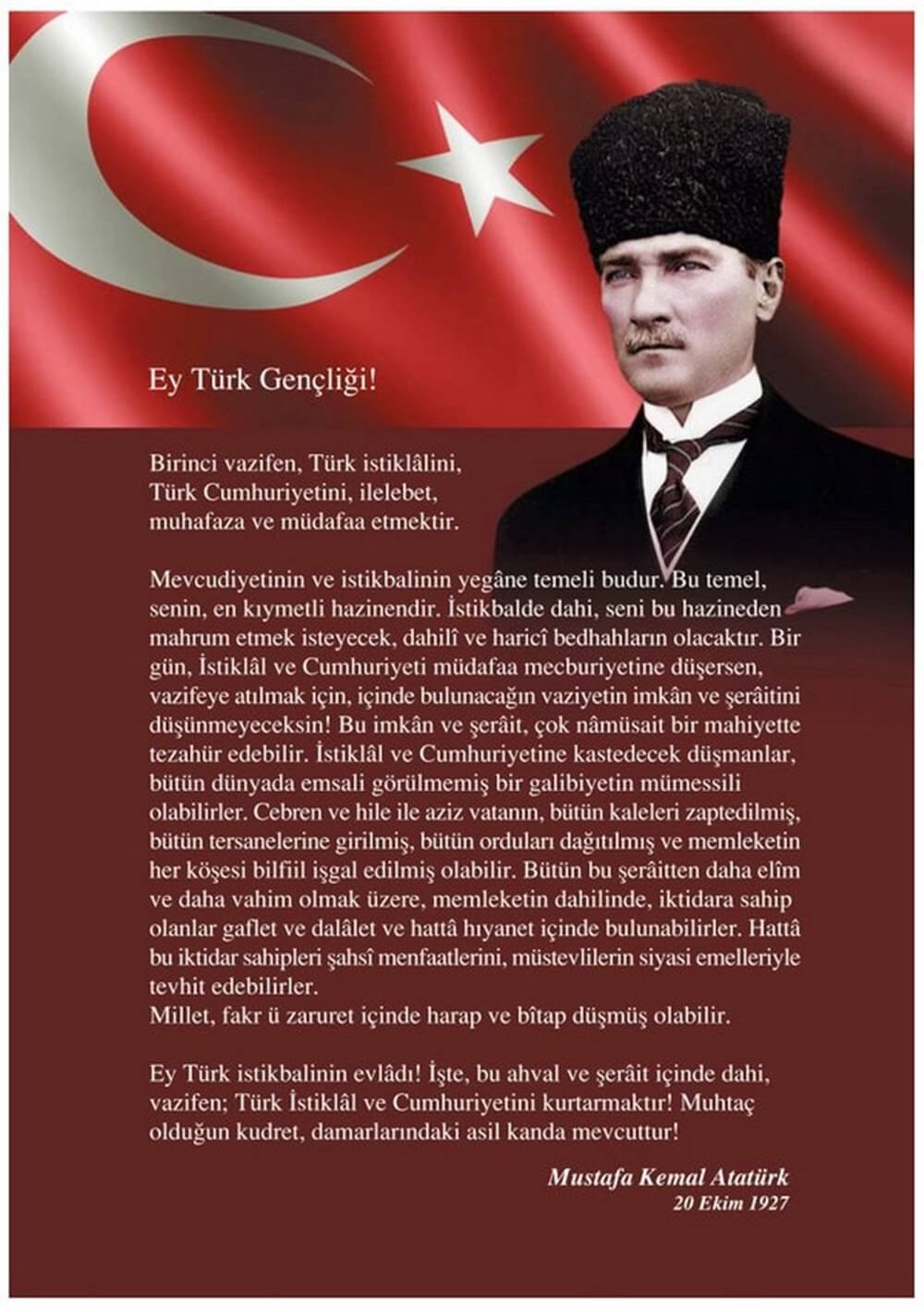 Okul/Kurum BilgileriSUNUŞTuzyaka İlkokulu olarak bizler bilginin ışığında Büyük Önder Mustafa Kemal Atatürk’ün bizlere açtığı muasır medeniyetler yolunda eğitim neferleri olarak geleceğimiz olan çocuklarımızı akademik başarısı yüksek, iyi bir birey ve toplumun bir parçası olarak yetiştirmeyi kendimize görev bildik.              Tuzyaka İlkokulu stratejik planlama çalışmasına önce durum tespiti,  yani  okulun  SWOT  analizi yapılarak başlanmıştır. SWOT analizi tüm  idari personelin ve öğretmenlerin  katılımıyla  uzun  süren bir  çalışma sonucu ilk şeklini almış, varılan genel sonuçların  sadeleştirilmesi ise  Okul  yönetimi ile  öğretmenlerden den oluşan dört kişilik bir kurul tarafından yapılmıştır. Daha sonra SWOT sonuçlarına göre stratejik planlama aşamasına geçilmiştir. Bu süreçte okulun amaçları, hedefleri, hedeflere ulaşmak  için gerekli  stratejiler, eylem planı  ve sonuçta başarı veya başarısızlığın   göstergeleri ortaya konulmuştur. Denilebilir ki SWOT analizi bir kilometre taşıdır okulumuzun bugünkü  resmidir  ve stratejik planlama ise  bugünden yarına nasıl hazırlanmamız gerektiğine  dair kalıcı  bir  belgedir. Stratejik Plan' da belirlenen hedeflerimizi ne ölçüde gerçekleştirdiğimiz, plan dönemi içindeki her yıl sonunda gözden geçirilecek ve gereken revizyonlar yapılacaktır.             Tuzyaka İlkokulu Stratejik Planı (2024-2028)’de belirtilen amaç ve hedeflere ulaşmamızın okulumuzun gelişme ve kurumsallaşma süreçlerine önemli katkılar sağlayacağına inanmaktayız. Planın hazırlanmasında emeği geçen tüm öğretmen, öğrenci ve velilerimize teşekkür ederim.    Bayram KANOkul MüdürüTABLOLAR VE ŞEKİLLERTablo 1 :Stratejik Planlama Ekibi Tablosu	9Tablo 2: Mevzuat Analiz Tablosu	14Tablo 3:Üst Politika Belgeleri Tablosu	15Tablo 4. Faaliyet Alanlar/Ürün ve Hizmetler Tablosu	16Tablo 5. Paydaş Analiz tablosu	17Tablo 6.  Paydaş Önceliklendirme Matrisi	17Tablo 7. Yararlanıcı Ürün/Hizmet Matrisi	18Tablo 8. 2023-2024 Kadro Durumu	22Tablo 9. İdari Personelin Hizmet Süresine İlişkin Bilgiler	23Tablo 10. Okul/Kurumda Oluşan Yönetici Sirkülasyonu Oranı	23Tablo 11. Kurumda Gerçekleşen Öğretmen Sirkülâsyonunun Oranı	23Tablo 12. Kurumdaki Mevcut Hizmetli/ Memur Sayısı	23Tablo 13. Çalışanların Görev Dağılımı	24Tablo 14. Okul/kurum Rehberlik Hizmetleri	24Tablo 15. Teknolojik Araç-Gereç Durumu	25Tablo 16. Fiziki Mekân Durumu	25Tablo 17. Kaynak Tablosu	26Tablo 18. Harcama Kalemleri	26Tablo 19. Gelir-Gider Tablosu	27Tablo 20. Öğrenci Durumu	27Tablo 21. Karşılaştırmalı Öğretmen/Öğrenci Durumu (2023)	27Tablo 22. Öğrenci Sayısına İlişkin Bilgiler	28Tablo 23. Sınıf Tekrarı Yapan Öğrenci Sayısı	28Tablo 24. Nakil Gelen-Giden Öğrenci Sayıları	28Tablo 25. Ödül Alan Öğrenci Sayıları	28Tablo 26. PESTLE Analiz Tablosu	29Tablo 27. GÜÇLÜ YÖNLER	30Tablo 28. ZAYIF YÖNLER	30Tablo 29. FIRSATLAR	31Tablo 30. TEHDİTLER	31Tablo 31. Amaç, Hedef, Gösterge ve Stratejilere İlişkin Kart Şablonu	35Tablo 32. Tahmini Maliyet Tablosu	41Tablo 33. İzleme ve Değerlendirme Dönemi	43Şekil 1 Stratejik Plan İzleme ve Değerlendirme Modeli	43GİRİŞ VE STRATEJİK PLANIN HAZIRLIK SÜRECİStrateji Geliştirme Kurulu ve Stratejik Plan EkibiHazırlık Programının yayınlanmasının ardından okulumuza ait planlama kurul ve ekipleri oluşturulmuştur. Strateji Geliştirme Kurulu: Strateji Geliştirme Kurulu stratejik planlama çalışmalarını takip etmek ve ekiplerden bilgi alarak çalışmaları yönlendirmek üzere Okul Müdürü başkanlığında kurulmuştur.Stratejik Planlama Ekibi: Stratejik planlama çalışmalarını doğrudan yürütmek ve kurula belirli dönemlerde raporlar sunmak, kurulun önerileri doğrultusunda çalışmaları yürütmek üzere Müdür Yardımcısı başkanlığında, 3 öğretmen ve 1 gönüllü veli ile Stratejik Planlama ekibi oluşturulmuştur.Tablo 1 :Stratejik Planlama Ekibi TablosuPlanlama Süreci:Okulumuzun Stratejik Planına (2024-2028) “Stratejik Planlama Çalışma Ekibi” tarafından, Okulumuzun öğretmenler odasında 4 kişilik çalışma ve koordinasyon ekibi tarafından taslak oluşturularak başlanmıştır. Paydaş görüşleri alınmıştır. Hedef kitleye yöneltilen sorularla ve yapılan görüşmelerle mevcut durum ile ilgili veriler toplanmıştır. Stratejilerin Belirlenmesi;Stratejik planlama ekibi tarafından, tüm iç ve dış paydaşların görüş ve önerileri bilimsel yöntemlerle analiz edilerek planlı bir çalışmayla stratejik plan hazırlanmıştır. Bu çalışmalarda izlenen adımlar;1.Kurumun var oluş nedeni (misyon), ulaşmak istenilen nokta  (vizyon) belirlenip okulumuzun tüm paydaşlarının görüşleri ve önerileri alındıktan da vizyona ulaşmak için gerekli olan stratejik amaçlar belirlendi. 2. Stratejik amaçların gerçekleştirilebilmesi için hedefler konuldu. Hedefler stratejik amaçla ilgili olarak belirlendi. Hedeflerin spesifik, ölçülebilir, ulaşılabilir, gerçekçi, zaman bağlı, sonuca odaklı, açık ve anlaşılabilir olmasına özen gösterildi. 3. Hedeflere uygun belli bir amaca ve hedefe yönelen, başlı başına bir bütünlük oluşturan,  yönetilebilir faaliyetler belirlendi. Her bir faaliyet yazılırken; bu faaliyet “amacımıza ulaştırır mı” sorgulaması yapıldı.4. Faaliyetlerin gerçekleştirilebilmesi için sorumlu ekipler ve zaman belirtildi.5. Faaliyetlerin başarısını ölçmek için performans göstergeleri tanımlandı.6. Strateji, alt hedefler ve faaliyet/projeler belirlenirken yasalar kapsamında yapmak zorunda olunan faaliyetler, paydaşların önerileri, çalışanların önerileri, önümüzdeki dönemde beklenen değişiklikler ve GZFT (SWOT) çalışması göz önünde bulunduruldu.7. GZFT çalışmasında ortaya çıkan zayıf yanlar iyileştirilmeye, tehditler bertaraf edilmeye; güçlü yanlar ve fırsatlar değerlendirilerek kurumun faaliyetlerinde fark yaratılmaya çalışıldı; önümüzdeki dönemlerde beklenen değişikliklere göre de önlemler alınmasına özen gösterildi.DURUM ANALİZİKurumsal TarihçeOkulumuzun elli yılı aşkın bir tarihi geçmişi bulunmaktadır. Şöyle ki; Kulu, Cihanbeyli Kaymakamlığına bağlı bir yerleşim merkezi iken kaymakamlıktan bir emir gelir. Emirde “okuma yazma bilen biri varsa eğitmen olmak için başvuruda bulunabilir” denilmektedir. Halk arasından Osman TAŞYÜREK bu çağrıya uyarak başvuruda bulunur. Okul o zaman dört yayladan oluşan köyün şimdiki eski ortaokul binasının bulunduğu bahçede halkın el ele vermesi ile kısa zamanda inşa edilir. Tarih 1947’dir.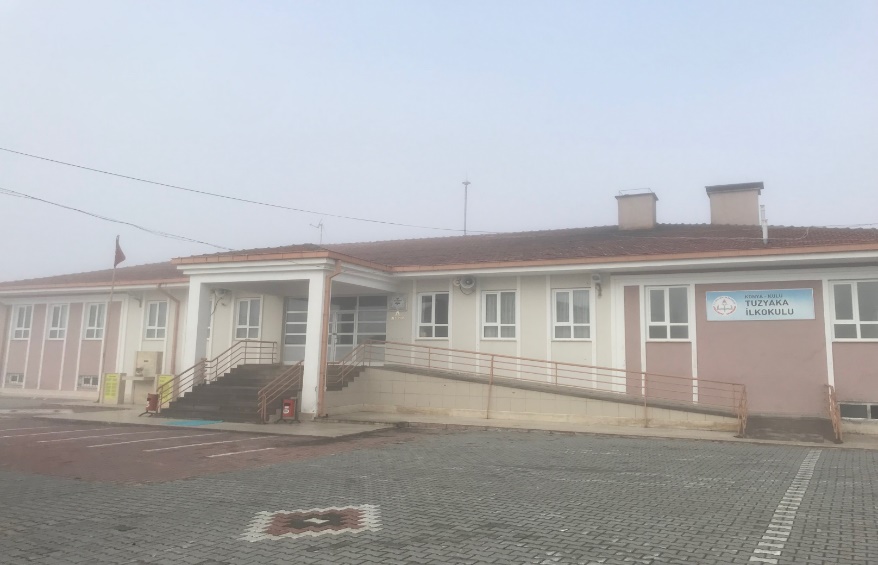 	İnşaat köylünün at arabaları ile taş taşımaları ile başlar. İnşaatın yapımında tüm köylü muhtarın emri altında çalışır. Bu şekilde okul derslikli olarak eğitime başlar. Okulun içinde bir öğretmenler odası, malzeme odası olarak kullanılan bir kömürlük, bir koridor ve tek sınıfı bulunmaktadır. 	Okulun masa, sıra, tahta gibi eşyaları Milli Eğitim tarafından gönderilir. Soba ile ısınan okulda yakıt olarak tezek kullanılmaktadır. Artık okul eğitim öğretime hazırdır. Osman öğretmen köyden ayrılarak altı aylık bir eğitim sürecinden geçer ve köye eğitmen olarak geri döner. İşte bu okuldaki ilk öğretmenimiz bugün hayata gözlerini yummuş olan Osman TAŞYÜREK öğretmenimizdir. 	Eğitimden dönen Osman öğretmen okula kayıt yapmaya başlar ve ilk öğrencileri okula kaydeder. Bu ilk öğrenciler şimdilerde 70’li yaşlardadırlar.	Yapılan ilk bina zamanla eskidiği için yıkılarak aynı arsanın içine bir başka okul binası inşa edilmiştir. 1970’li yılların başında ise günümüzde halen kullandığımız arsaya şimdiki okulumuz yapılmıştır. Bu okulda 5 derslik, malzeme odası, koridor ve öğretmenler odası olarak yapılmıştır. Eski okul, bir müddet ortaokul olarak hizmet vermiş 1997 yılında 8 yıllık kesintisiz eğitime geçilmesi üzerine şimdiki okulumuz İlköğretim olarak eğitim öğretime devam etmeye başlamıştır. 2009 yılının sonlarında okumuza ek bina yapımına başlanmış ve 2010 Şubat ayında ön teslimatı yapılan binada eğitim öğretime başlanmıştır. Bu binanın üst katında 3 derslik, Bilişim Teknolojisi Sınıfı, Anasınıfı, Müdür odası, Müdür Yrd. Odası, zemin katında ise Çok Amaçlı Salon, Fen ve Teknoloji Laboratuarı, Kütüphane, Spor Odası, Hazırlık Odası, Soyunma Odası, Kantin, Enerji Odası, Arşiv, Kazan Dairesi, Su Deposu bulunmaktadır. 19/06/2012 tarihinde 6287 sayılı kanun gereği okullar ilkokul ve ortaokul olarak ayrılmış ve aynı bahçe içerisinde bulunan eski bina ortaokul; yeni bina ise ilkokul olarak tahsis edilmiştir.Uygulanmakta Olan Stratejik Planın Değerlendirilmesi2019 yılında yürürlüğe giren Tuzyaka İlkokulu Müdürlüğü 2019-2023 Stratejik Planı; stratejik Plan hazırlık süreci, durum analizi, geleceğe yönelim, maliyetlendirme ile izleme ve değerlendirme olmak üzere beş bölümden oluşturulmuştur. Bunlardan izleme ve değerlendirme faaliyetlerine temel teşkil eden stratejik amaç, stratejik hedef, performans göstergesi ve stratejilerin yer aldığı geleceğe yönelim bölümü eğitim ve öğretime erişim, eğitim ve öğretimde kalite ve kurumsal kapasite olmak üzere üç tema halinde yapılandırılmıştır. Söz konusu üç tema altında 3 stratejik amaç, 6 stratejik hedef, 30 performans göstergesi ve 27 stratejiye yer verilmiştir.2019-2023 Stratejik Planında belirlenen 30 performans göstergesinden 21’inde belirlenen hedefe 2022 yılı sonu itibariyle ulaşılmıştır. 2022 yılında alınan veriler dikkate alındığında ise kalan 9 göstergede belirlenen hedefe 2023 yılı sonu itibariyle ulaşılabileceği anlaşılmıştır.Yasal Yükümlülükler ve Mevzuat AnaliziOkulumuzda öğrenci, veli, öğretmen işbirliğine dayalı bir eğitim anlayışı mevcuttur. Bütün çalışmalarda öğrenci sürecin içine dâhil edilmektedir. “Bizim Okul” sloganı ile kanun,yönetmelik,genelge ve yönergeler çerçevesinde çalışmalarımızı yürütmekteyiz.Okulumuzda öğrencilerimizin kayıt, nakil, devam-devamsızlık, not, öğrenim belgesi düzenleme işlemleri e-okul yönetim bilgi sistemi üzerinden yapılmaktadır. Ayrıca orta öğrenime geçiş sınavları ile ilgili tüm faaliyetler planlanarak öğrencilerimizin en iyi tercihleri yapmasında yardımcı olmaktadır. Sınav öncesi bilgilendirme çalışmaları yapılmaktadır. Taşımalı öğrencilerin okula uyum ve ulaşım ile ilgili bütün faaliyetler yürütülmektedir.Öğretmenlerimizin özlük, derece-kademe, terfi, hizmet içi eğitim, maaş ve ek ders işlemleri mebbis ve kbs sistemleri üzerinden yapılmaktadır. Okulumuzun mali işlemleri ilgili yönetmeliklere uygun olarak yapılmaktadır.   Okulumuzun rehberlik anlayışı sadece öğrenci odaklı değildir. Rehber öğretmenimiz ve sınıf rehber öğretmenlerimiz öğrenci ve velilere yönelik seminerler düzenlemekte, çeşitli anket ve envanterler uygulamaktadır. Düzenli olarak veli görüşmeleri yapılmaktadır. Okulumuzda davranış problemi gözlemlenen sınıf ve öğrenciler güdülenerek olumlu davranış kazanmalarını sağlamak amaçlanmaktadır. Öğrencilerimizin yaptıkları çalışmalar takdir edilmekte, etkinlikleri panoda sergilenmekte, fotoğrafı çekilerek okulumuzun web sitesinde yayınlanmaktadır.    Okulumuz İl ve İlçe Milli Eğitim Müdürlüğümüz tarafından düzenlenen sosyal, kültürel ve sportif yarışmalara katılmaktadır. Okulumuzda kültürel geziler, tiyatro, piknik, kermes gibi faaliyetler düzenlenmektedir. Okulumuza her eğitim-öğretim yılında bir örnek kişi  davet edilerek öğrencilerin buluşması ve söyleşi yapması sağlanmaktadır. Yılsonunda ana sınıfımız düzenlenen şenliklere katılmaktadır. Okulumuzda öğrencilerimize yönelik olarak hafta içi ve hafta sonu ders dışı etkinlik çalışmaları yapılmaktadır. Ayrıca okulumuzda dönem sonlarında öğrenci görüşleri dikkate alınarak geziler düzenlenmektedir.Tablo 2: Mevzuat Analiz TablosuÜst Politika Belgeleri AnaliziTablo 3:Üst Politika Belgeleri TablosuFaaliyet Alanları ile Ürün/Hizmetlerin BelirlenmesiTablo 4. Faaliyet Alanlar/Ürün ve Hizmetler Tablosu Paydaş AnaliziTablo 5. Paydaş Analiz tablosuTablo 6.  Paydaş Önceliklendirme MatrisiTablo 7. Yararlanıcı Ürün/Hizmet Matrisi : Tamamı O: Bir kısmıOkul/Kurum İçi AnalizTeşkilat ŞemasıSınıf ve Öğrenci BilgileriKurullar	KomisyonlarEkipler İnsan KaynaklarıTablo 8. 2023-2024 Kadro DurumuTablo 9. İdari Personelin Hizmet Süresine İlişkin BilgilerTablo 10. Okul/Kurumda Oluşan Yönetici Sirkülasyonu OranıTablo 11. Kurumda Gerçekleşen Öğretmen Sirkülâsyonunun OranıTablo 12. Kurumdaki Mevcut Hizmetli/ Memur SayısıTablo 13. Çalışanların Görev DağılımıTablo 14. Okul/kurum Rehberlik HizmetleriTeknolojik DüzeyTablo 15. Teknolojik Araç-Gereç DurumuTablo 16. Fiziki Mekân DurumuMali KaynaklarTablo 17. Kaynak TablosuTablo 18. Harcama KalemleriTablo 19. Gelir-Gider Tablosuİstatistiki VerilerTablo 20. Öğrenci DurumuTablo 21. Karşılaştırmalı Öğretmen/Öğrenci Durumu (2023)Tablo 22. Öğrenci Sayısına İlişkin BilgilerTablo 23. Sınıf Tekrarı Yapan Öğrenci SayısıTablo 24. Nakil Gelen-Giden Öğrenci SayılarıTablo 25. Ödül Alan Öğrenci SayılarıÇevre Analizi (PESTLE)PESTLE analiziyle Müdürlüğümüz üzerinde etkili olan veya olabilecek politik, ekonomik, sosyokültürel, teknolojik, yasal ve çevresel dış etkenlerin tespit edilmesi amaçlanmıştır. Müdürlüğümüzü etkileyen ya da etkileyebilecek değişiklik ve eğilimlerin sınıflandırılması bu analizin ilk aşamasını oluşturmaktadır. PESTLE ile dış çevre içerisinde gerçekleşmesi muhtemel olan hususlar ile bunların oluşturacağı potansiyel fırsatlar ve tehditler ortaya konulmaktadır.Tablo 26. PESTLE Analiz TablosuGZFT AnaliziGüçlü ve Zayıf YönlerTablo 27. GÜÇLÜ YÖNLERTablo 28. ZAYIF YÖNLERFırsatlar ve TehditlerTablo 29. FIRSATLARTablo 30. TEHDİTLERTespit ve İhtiyaçların BelirlenmesiMüdürlüğümüz stratejik planında yer alan tespitler ve ihtiyaçlar durum analizi aşamalarında öne çıkan, durum analizini özetleyebilecek türde ifadelerden oluşmaktadır.  Durum analizinde yer alan her bir bölümde yapılan analizler sonucunda belirlenmiş olan tespitler ve ihtiyaçlardan yola çıkılarak Müdürlüğümüzün stratejik planının mimarisi oluşturulmuştur.Ayrıca stratejik plan mimarisi içerisinde geleceğe yönelim bölümü içerisinde amaç ve hedef bazlı olarak oluşturulan hedef kartları içerisinde tespit ve ihtiyaçlara ayrıntılı olarak yer verilmiştir.GELECEĞE BAKIŞMisyonVizyonTemel DeğerlerOkul çalışanları olarak;Atatürk ilke ve inkılâplarını esas alırız.Öğrencilerimizi kendisiyle ve toplumla barışık, sorumluluklarının bilincinde bireyler olarak yetiştiririz.Paydaşlarımız saygındır ve saygı görmeye layıktır anlayışıyla sevgi-hoşgörü ile hizmet ederiz.Çalışanların kendini güvende hissetmelerini, işbirliğine dayalı çalışmalarını ve kendilerini sürekli geliştirmelerini sağlarız.Sosyal, kültürel ve sportif faaliyetlerde bulunmak isteyen okul toplumunun tüm bireylerini destekleriz.Görevlerimizi yerine getirirken objektiflik ilkesini uygularız.Tüm ilişkilerde insana saygı esasını uygular; çalışan ve hizmet alanların beklenti duygu ve düşüncelerine değer veririz.Çalışmalarda etkililik ve verimliliğin ekip çalışmalarıyla sağlanacağı anlayışı kabullenilerek ekip çalışmalarına gereken önemi veririz.Kurumda çalışmaların bilimsel veriler doğrultusunda ve mevzuatına uygun olarak gerçekleştirildiğinde başarı sağlanacağına inanırız.Görev dağılımı ve hizmet sunumunda adil oluruz ve çalışanın kurum katkısını tanıyıp takdir ederiz.AMAÇ, HEDEF VE PERFORMANS GÖSTERGESİ İLE STRATEJİLERİN BELİRLENMESİTablo 31. Amaç, Hedef, Gösterge ve Stratejilere İlişkin Kart ŞablonuMaliyetlendirmeTablo 32. Tahmini Maliyet TablosuİZLEME VE DEĞERLENDİRMEİzleme, stratejik planın uygulanmasının sistematik olarak takip edilmesi ve raporlanması anlamını taşımaktadır. Değerlendirme ise, uygulama sonuçlarının amaç ve hedeflere kıyasla ölçülmesi ve söz konusu amaç ve hedeflerin tutarlılık ve uygunluğunun analizidir. Okulumuz Stratejik Planının onaylanarak yürürlüğe girmesiyle birlikte, uygulamasının izleme ve değerlendirmesi de başlayacaktır. Planda yer alan stratejik amaç ve onların altında bulunan stratejik hedeflere ulaşılabilmek için yürütülecek çalışmaların izlenmesi ve değerlendirilmesini zamanında ve etkin bir şekilde yapabilmek amacıyla okulumuzda Stratejik Plan İzleme ve Değerlendirme Ekibi kurulacaktır. İzleme ve değerlendirme, planda belirtilen performans göstergeleri dikkate alınarak yapılacaktır. Stratejik amaçların ve hedeflerin gerçekleştirilmesinden sorumlu kişiler 6 aylık veya yıllık dönemler itibariyle yürüttükleri faaliyet ve projelerle ilgili raporları bir nüsha olarak hazırlayıp İzleme ve Değerlendirme Ekibine verecektir. Okulumuzun İzleme ve Değerlendirme Ekibi Stratejik amaçların ve hedeflerin gerçekleştirilmesiyle ilgili raporları yıllık dönemler itibariyle raporları iki nüsha olarak hazırlayıp bir nüshası Okul İzleme ve Değerlendirme Ekibine bir nüshasını da İlçe Milli Eğitim Müdürlüğü Strateji Geliştirme bölümüne gönderecektir.Bu doğrultuda yapılan çalışmalarla, uygulamalarda aksaklıkların tespiti ve giderilmesi sağlanarak hedeflere ulaşma konusunda doğru bir yaklaşım sergilenmiş olacaktır.Tablo 33. İzleme ve Değerlendirme DönemiŞekil 1 Stratejik Plan İzleme ve Değerlendirme ModeliEKLER:Ek-1 Paydaş AnketleriAşağıda verilen anketler, okul/kurumlara örnek olması bakımından rehbere eklenmiştir. Anket içerikleri, okul/kurum türüne ve yapısına göre değişiklik göstermelidir.Sevgili Öğrencimiz;Bu anketin amacı, okul hakkındaki görüşlerini toplamaktır.Bu anket, kimlik bilgileri girilmeden yapılmalıdır.Okul hakkında görüşlerini yansıtan kutuya “X” işareti koyarak neler düşündüğünü öğrenmemize yardımcı olabilirsin.Anketimize katıldığın için teşekkür ederiz.Kıymetli Öğretmenimiz;Bu anketin amacı, okul/kurum çalışmaları hakkındaki görüşlerinizi almaktır.Bu ankette kimlik bilgileri yer almaz.Lütfen okul hakkındaki görüşlerinizi en iyi yansıtan kutuya “X” işareti koyarak belirtiniz.Anketimize katıldığınız için teşekkür ederiz.Kıymetli Velimiz;Bu anketin amacı, okul/kurum çalışmaları hakkındaki görüşleriniz almaktır.Bu ankette kimlik bilgileri yer almaz.Lütfen okul/kurum hakkındaki görüşlerinizi en iyi yansıtan kutuya “X” işareti koyarak belirtiniz.Anketimize katıldığınız için teşekkür ederiz.İli: Konya İli: Konya İli: Konya İli: Konya İli: Konya İlçesi: Kuluİlçesi: Kuluİlçesi: Kuluİlçesi: KuluAdres: Tuzyaka Mahallesi 141222. Sokak KULU/KONYATuzyaka Mahallesi 141222. Sokak KULU/KONYATuzyaka Mahallesi 141222. Sokak KULU/KONYATuzyaka Mahallesi 141222. Sokak KULU/KONYACoğrafi Konum (link):Coğrafi Konum (link):https://goo.gl/maps/DCaGRZc7V2T2https://goo.gl/maps/DCaGRZc7V2T2Telefon Numarası: 0332 655 35 030332 655 35 030332 655 35 030332 655 35 03Faks Numarası:Faks Numarası:e- Posta Adresi: 733524@gmail.com 733524@gmail.com 733524@gmail.com 733524@gmail.comWeb sayfası adresi:Web sayfası adresi:. http://tuzyakaortaokulu.meb.k12.tr. http://tuzyakaortaokulu.meb.k12.trKurum Kodu:730794730794730794730794Öğretim Şekli: Öğretim Şekli: Tam GünTam GünOkulun/Kurumun Hizmete Giriş Tarihi : 2009Okulun/Kurumun Hizmete Giriş Tarihi : 2009Okulun/Kurumun Hizmete Giriş Tarihi : 2009Okulun/Kurumun Hizmete Giriş Tarihi : 2009Okulun/Kurumun Hizmete Giriş Tarihi : 2009Toplam Çalışan SayısıToplam Çalışan Sayısı88Öğrenci Sayısı:Öğrenci Sayısı:Kız3030Öğretmen SayısıKadın33Öğrenci Sayısı:Öğrenci Sayısı:Erkek1717Öğretmen SayısıErkek22Öğrenci Sayısı:Öğrenci Sayısı:Toplam4747Öğretmen SayısıToplam55Derslik Başına Düşen Öğrenci Sayısı Derslik Başına Düşen Öğrenci Sayısı Derslik Başına Düşen Öğrenci Sayısı Derslik Başına Düşen Öğrenci Sayısı 9Şube Başına Düşen Öğrenci Sayısı Şube Başına Düşen Öğrenci Sayısı Şube Başına Düşen Öğrenci Sayısı 9Öğretmen Başına Düşen Öğrenci Sayısı Öğretmen Başına Düşen Öğrenci Sayısı Öğretmen Başına Düşen Öğrenci Sayısı Öğretmen Başına Düşen Öğrenci Sayısı 9Şube Başına 30’dan Fazla Öğrencisi Olan Şube Sayısı Şube Başına 30’dan Fazla Öğrencisi Olan Şube Sayısı Şube Başına 30’dan Fazla Öğrencisi Olan Şube Sayısı 0Öğrenci Başına Düşen Toplam Gider MiktarıÖğrenci Başına Düşen Toplam Gider MiktarıÖğrenci Başına Düşen Toplam Gider MiktarıÖğrenci Başına Düşen Toplam Gider MiktarıÖğretmenlerin Kurumdaki Ortalama Görev SüresiÖğretmenlerin Kurumdaki Ortalama Görev SüresiÖğretmenlerin Kurumdaki Ortalama Görev Süresi3 yılStrateji Geliştirme Kurulu BilgileriStrateji Geliştirme Kurulu BilgileriStratejik Plan Ekibi BilgileriStratejik Plan Ekibi BilgileriAdı SoyadıÜnvanıAdı SoyadıÜnvanı Bayram KANMüdürMustafa KILIÇMüdür Yard.Hakan DURANÖğretmenFatih KOÇDOĞANÖğretmenMusa KIZILEROkul-Aile Birliği BaşkanıSıla Yurdagül ESKİERÖğretmenArzu BOSTANÖğretmenAdem TEKTAŞVeliYASAL YÜKÜMLÜLÜK (GÖREVLER)DAYANAK(KANUN, YÖNETMELİK, GENELGE, YÖNERGE)Atama657 Sayılı Devlet Memurları KanunuAtamaMilli Eğitim Bakanlığına Bağlı Okul ve Kurumların Yönetici ve Öğretmenlerinin Norm Kadrolarına İlişkin YönetmelikAtamaMilli Eğitim Bakanlığı Eğitim Kurumları Yöneticilerinin Atama ve Yer Değiştirmelerine İlişkin YönetmelikAtamaMilli Eğitim Bakanlığı Öğretmenlerinin Atama ve Yer Değiştirme YönetmeliğiÖdül, DisiplinDevlet Memurları KanunuÖdül, Disiplin6528 Sayılı Milli Eğitim Temel Kanunu İle Bazı Kanun ve Kanun Hükmünde Kararnamelerde Değişiklik Yapılmasına Dair KanunÖdül, DisiplinMilli Eğitim Bakanlığı Personeline Başarı, Üstün Başarı ve Ödül Verilmesine Dair YönergeÖdül, DisiplinMilli Eğitim Bakanlığı Disiplin Amirleri YönetmeliğiOkul Yönetimi1739 Sayılı Milli Eğitim Temel KanunuOkul YönetimiMilli Eğitim Bakanlığı İlköğretim Kurumları YönetmeliğiOkul YönetimiMilli Eğitim Bakanlığı Okul Aile Birliği YönetmeliğiOkul YönetimiMilli Eğitim Bakanlığı Eğitim Bölgeleri ve Eğitim Kurulları YönergesiOkul YönetimiMEB Yönetici ve Öğretmenlerin Ders ve Ek Ders Saatlerine İlişkin Karar Okul YönetimiTaşınır Mal YönetmeliğiEğitim-ÖğretimAnayasaEğitim-Öğretim1739 Sayılı Milli Eğitim Temel KanunuEğitim-Öğretim222 Sayılı İlköğretim ve Eğitim KanunuEğitim-Öğretim6287 Sayılı İlköğretim ve Eğitim Kanunu ile Bazı Kanunlarda Değişiklik Yapılmasına Dair KanunEğitim-ÖğretimMilli Eğitim Bakanlığı İlköğretim Kurumları YönetmeliğiEğitim-ÖğretimMilli Eğitim Bakanlığı Eğitim Öğretim Çalışmalarının Planlı Yürütülmesine İlişkin Yönerge Eğitim-ÖğretimMilli Eğitim Bakanlığı Öğrenci Yetiştirme Kursları YönergesiEğitim-ÖğretimMilli Eğitim Bakanlığı Ders Kitapları ve Eğitim Araçları Yönetmeliği Eğitim-ÖğretimMilli Eğitim Bakanlığı Öğrencilerin Ders Dışı Eğitim ve Öğretim Faaliyetleri Hakkında Yönetmelik Personel İşleriMilli Eğitim Bakanlığı Personel İzin YönergesiPersonel İşleriDevlet Memurları Tedavi ve Cenaze Giderleri YönetmeliğiPersonel İşleriKamu Kurum ve Kuruluşlarında Çalışan Personelin Kılık Kıyafet Yönetmeliği Personel İşleriMemurların Hastalık Raporlarını Verecek Hekim ve Sağlık Kurulları Hakkındaki Yönetmelik Personel İşleriMilli Eğitim Bakanlığı Personeli Görevde Yükseltme ve Unvan Değişikliği Yönetmeliği Personel İşleriÖğretmenlik Kariyer Basamaklarında Yükseltme Yönetmeliği Mühür, Yazışma, ArşivResmi Mühür YönetmeliğiMühür, Yazışma, ArşivResmi Yazışmalarda Uygulanacak Usul ve Esaslar Hakkındaki Yönetmelik Mühür, Yazışma, ArşivMilli Eğitim Bakanlığı Evrak Yönergesi Mühür, Yazışma, ArşivMilli Eğitim Bakanlığı Arşiv Hizmetleri YönetmeliğiRehberlik ve Sosyal EtkinliklerMilli Eğitim Bakanlığı Rehberlik ve Psikolojik Danışma Hizmetleri Yönet.Rehberlik ve Sosyal EtkinliklerOkul Spor Kulüpleri YönetmeliğiRehberlik ve Sosyal EtkinliklerMilli Eğitim Bakanlığı İlköğretim ve Ortaöğretim Sosyal Etkinlikler Yönetmeliği Öğrenci İşleriMilli Eğitim Bakanlığı İlköğretim Kurumları YönetmeliğiÖğrenci İşleriMilli Eğitim Bakanlığı Demokrasi Eğitimi ve Okul Meclisleri YönergesiÖğrenci İşleriOkul Servis Araçları Hizmet Yönetmeliğiİsim ve TanıtımMilli Eğitim Bakanlığı Kurum Tanıtım Yönetmeliğiİsim ve TanıtımMilli Eğitim Bakanlığına Bağlı Kurumlara Ait Açma, Kapatma ve Ad Verme Yönetmeliği Sivil SavunmaSabotajlara Karşı Koruma Yönetmeliği Sivil SavunmaBinaların Yangından Korunması Hakkındaki Yönetmelik Temel Üst Politika BelgeleriDiğer Üst Politika BelgeleriMillî Eğitim Bakanlığı 2024-2028 Stratejik PlanıTürkiye Yeterlilikler ÇerçevesiKalkınma PlanlarıUlusal Öğretmen Strateji Belgesi  (2017-2023)Orta Vadeli ProgramlarUlusal ve Uluslararası Kuruluşların Eğitim ve Türkiye ile İlgili RaporlarıOrta Vadeli Mali PlanlarUlusal İstihdam Stratejisi (2014-2023)2023 Yılı Cumhurbaşkanlığı Yıllık Programı2024-2028 Bölgesel Gelişme Ulusal Stratejisi (Taslak)Meslekî Eğitim Kurulu KararlarıMillî Eğitim Şura KararlarıMillî Eğitim Kalite ÇerçevesiKonya Büyükşehir Belediyesi 2020-2024 Stratejik PlanıDiğer Kamu Kurum ve Kuruluşlarının Stratejik PlanlarıTÜBİTAK Vizyon 2023 Eğitim ve İnsan Kaynakları RaporuFAALİYET ALANI: EĞİTİM FAALİYET ALANI: YÖNETİM İŞLERİHizmet-1: Rehberlik HizmetleriPsikolojik DanışmaSınıf İçi Rehberlik Hizmetleri Meslek Tanıtımı ve YönlendirmeHizmet-1: Öğrenci işleri hizmetiKayıt-Nakil işleri     Devam-devamsızlık     Sınıf geçme Hizmet-2: Sosyal-Kültürel Etkinlikler Koro      Satranç YarışmalarKültürel GezilerTiyatroKermes ve ŞenliklerPikniklerBaşarılı Kişilerle Buluşma EtkinlikleriSosyal Kulüp ve Toplum Hizmeti Çalışmaları ve EtkinlikleriHizmet-2: Öğretmen işleri hizmetiDerece, kademe terfi    Hizmet içi eğitim     Özlük haklarıSendikal HizmetlerHizmet-3: Spor EtkinlikleriFutbol,    Voleybol   KoşuHizmet-3: Mali İşlemlerOkul Aile Birliği işleriBütçe işlemleriBakım-onarın işlemleriBurs işlemleriTaşınır Mal işlemleriFAALİYET ALANI: ÖĞRETİMFAALİYETALANI: VELİLERLE İLİŞKİLERHizmet-1: Öğretimin PlanlanmasıPlanlarÖğretmenler KuruluZümre toplantılarıHizmet-1: Veli toplantılarıVeli iletişim hizmetleriOkul-Aile Birliği faaliyetleriHizmet-2: Öğretimin UygulanmasıSınıf içi uygulamalar   Gezi ve inceleme Ödevler, performans ve proje görevleriHizmet-3: Öğretimin DeğerlendirilmesiDönem içi değerlendirmelerPAYDAŞLARİÇ PAYDAŞLARİÇ PAYDAŞLARDIŞ PAYDAŞLARDIŞ PAYDAŞLARYARARLANICIYARARLANICIYARARLANICIPAYDAŞLARÇalışanlar, BirimlerTemel ortakTemel ortakStratejik ortakStratejik ortakTedarikçiMüşteri, hedef kitleYöneticilerimiz√Öğretmen√Öğrenci√Veli000√Okul Aile Birliği√√√√√Hizmetliler√Resmi Okullarımız / Kurumlarımız√√Bakanlık Merkez Teşkilatı√√Konya Valiliği√√Kulu Kaymakamlığı00Kulu İlçe Milli Eğitim Müdürlüğü√√√√Kulu Belediye Başkanlığı√√İlçe Emniyet Müdürlüğü√√√Yüksekokul√√00Yerel Medya00Eğitim Sendikaları00İlçe Toplum Sağlığı Merkezi√√Sivil Toplum Kuruluşları 000Servis İşleticileri√√√Özel Sektör0000Paydaşİç PaydaşDış PaydaşYararlanıcı (Müşteri)Neden Paydaş?ÖnceliğiMEBBağlı olduğumuz merkezi idare1ÖğrencilerHizmetlerimizdenyaralandıkları için1Özel İdareTedarikçi mahalli idare1STKOAmaç	ve	hedeflerimizeulaşmak	iş	birliği yapacağımız kurumlar..Ürün/HizmetYararlanıcı (Müşteri)Eğitim-Öğretim (Örgün- Yaygın)Yatılılık-BurslulukNitelikli İş GücüAR-GE, Projeler, DanışmanlıkAltyapı, Donatım YatırımYayımRehberlik, Kurs, Sosyal etkinliklerMezunlar (Öğrenci)Ölçme-DeğerlendirmeÖğrencileroVelilerÜniversitelerooMedyaooUluslararası kuruluşlarooMeslek KuruluşlarıSağlık kuruluşlarıoDiğer KurumlaroÖzel sektörooSıra NoSınıf / ŞubeÖğrenci SayısıÖğrenci SayısıSıra NoSınıf / ŞubeErkekKız1Anasınıfı5621/A3332/A11043/A4554/A46TOPLAMTOPLAM1730TOPLAMTOPLAM4747KURUL ADIKURUL ADIKURULUN GÖREVİDAYANDIĞI MEVZUAT MADDESİ1. Zümre Öğretmenler Kuruluİlkokullarda Aynı Sınıfı Okutan, Ortaokulda da Aynı Dersin Öğretmeni Olan Alan Öğretmenlerinden Oluşur. Öğretim Yılı Başında, Ortasında, Sonunda ve İhtiyaç Duyuldukça Toplanır.İlkokullarda Aynı Sınıfı Okutan, Ortaokulda da Aynı Dersin Öğretmeni Olan Alan Öğretmenlerinden Oluşur. Öğretim Yılı Başında, Ortasında, Sonunda ve İhtiyaç Duyuldukça Toplanır.İKY Md.95 2. Öğretmenler KuruluOkul Müdürünün Başkanlığında Müdür Yardımcıları İle Bütün Öğretmenlerden Oluşur. Ders Yılı Başında, İkinci Dönem Başında, Ders Yılı Sonunda ve Okul Yönetimince Gerek Duyulduğunda Toplanır. Okul Müdürünün Başkanlığında Müdür Yardımcıları İle Bütün Öğretmenlerden Oluşur. Ders Yılı Başında, İkinci Dönem Başında, Ders Yılı Sonunda ve Okul Yönetimince Gerek Duyulduğunda Toplanır. İKY Md.943. Öğrenci Davranışlarını Değerlendirme KuruluOrtaokul ve İmam-Hatip Ortaokullarinda Öğrencilerin Ilgi, Istek, Yetenek Ve Ihtiyaçlarini Belirleyerek Olumlu Davranişlar Kazanmalari ve Olumsuz Davranişlarin Önlenmesi İçin Öğrenci Davranişlarini Değerlendirme Kurulu Oluşturulur.Ortaokul ve İmam-Hatip Ortaokullarinda Öğrencilerin Ilgi, Istek, Yetenek Ve Ihtiyaçlarini Belirleyerek Olumlu Davranişlar Kazanmalari ve Olumsuz Davranişlarin Önlenmesi İçin Öğrenci Davranişlarini Değerlendirme Kurulu Oluşturulur.İKY Md.1134. Okul – Aile Birliği Denetleme KuruluGenel Kurulca Seçilen Bir Veli vVe Öğretmenler Kurulunca Seçilen İki Öğretmen Olmak Üzere Üç Asıl Ve Üç Yedek Üyeden Oluşur. Asıl Üyeler Genel Kuruldan Sonraki İlk Hafta Içinde Toplanır ve Üyeler Arasından Bir Başkan Seçerek Görev ve İş Bölümü Yapar.Genel Kurulca Seçilen Bir Veli vVe Öğretmenler Kurulunca Seçilen İki Öğretmen Olmak Üzere Üç Asıl Ve Üç Yedek Üyeden Oluşur. Asıl Üyeler Genel Kuruldan Sonraki İlk Hafta Içinde Toplanır ve Üyeler Arasından Bir Başkan Seçerek Görev ve İş Bölümü Yapar.MEB Okul Aile Birliği YönetmeliğiMd.145. Eser İnceleme KuruluMüdürün veya Müdrü Yrd. Başkanlığında, Biri Kültür Dersleri Öğretmeni Olmak Üzere İki Öğretmen İle Sosyal Etkinlikler Danışman Öğretmeninden Oluşur.Müdürün veya Müdrü Yrd. Başkanlığında, Biri Kültür Dersleri Öğretmeni Olmak Üzere İki Öğretmen İle Sosyal Etkinlikler Danışman Öğretmeninden Oluşur.MEB İlköğretim ve Ortaöğretim Kurumları Sosyal Etkinlikler YönetmeliğiMd.246. Sosyal Etkinlikler KuruluKurul, Kulüp ve Toplum Hizmeti Kapsamındaki Etkinliklerin Verimli Bir Şekilde Yürütülmesi Için Danışman Öğretmenler, Öğrenciler, Gönüllü Veliler Ve Diğer Öğretmenlerle İş Birliği İçinde Çalışmaları Koordine Eder.Kurul, Kulüp ve Toplum Hizmeti Kapsamındaki Etkinliklerin Verimli Bir Şekilde Yürütülmesi Için Danışman Öğretmenler, Öğrenciler, Gönüllü Veliler Ve Diğer Öğretmenlerle İş Birliği İçinde Çalışmaları Koordine Eder.MEB İlköğretim ve Ortaöğretim Kurumları Sosyal Etkinlikler YönetmeliğiMd.8KOMİSYONUN ADIKOMİSYONUN GÖREVİDAYANDIĞI MEVZUAT MADDESİ1.Sınıf Yükseltme Sınav Komisyonuİlkokullara Devam Eden Öğrencilerden Beden ve Zihince Gelişmiş Olup Bilgi ve Beceri Bakımından Sınıf Düzeyinin Üstünde Olanlar, Sınıf/Şube Rehber Öğretmeni ve Varsa Okul Rehber Öğretmeninin Önerisi İle Velinin Görüşü Alınarak Öğretim Yılının İlk Ayı Içinde Sınıf Yükseltme Sınavına Alınırlar. Başarılı Olanlar Bir Üst Sınıfa Yükseltilirler.İKY Md.492. Satın Alma KomisyonuSatın Alma Komisyonu, İhtiyaç Duyulan Ilköğretim Kurumlarında Müdür veya Müdür Yardımcısının Başkanlığında Okul Müdürlüğünce Yapılacak Satın Alma İşlerini Düzenlemek ve Yürütmek Üzere Öğretmenler Kurulunda Seçilecek Üç Öğretmen ve Muhasebeden Sorumlu Bir Memurdan Oluşturulur.İKY Md.1003. Muayene ve Kabul KomisyonuOkul Müdürlüklerince Yapılan Mal ve Hizmet Alımlarında Taşınır Mal Yönetmeliği Hükümleri Göz Önünde Bulundurularak Muayene ve Kabul Komisyonu Kurulur.İKY Md.1014. Törenler ve Kutlama KomisyonuTören Programı Her Okulda, Müdür Veya Görevlendireceği Bir Müdür Yardımcısının Başkanlığında En Az Iki Öğretmen Ve Bir Öğrenci Temsilcisinden Oluşturulan Komisyonca Hazırlanır Ve Uygulanır.MEB İlköğretim ve Ortaöğretim Kurumları Sosyal Etkinlikler YönetmeliğiMd. 285. Rehberlik ve Psikolojik Danışma HizmetleriYürütme KomisyonuHer Eğitim-Öğretim Kurumunda Rehberlik Ve Psikolojik Danışma Hizmetlerinin Planlanması, Eş Güdümün Ve Kurum Içindeki Iş Birliğinin Sağlanması Amacıyla Rehberlik Ve Psikolojik Danışma Hizmetleri Yürütme Komisyonu Oluşturulur.MEB Rehberlik ve Psikolojik Danişma Hizmetleri YönetmeliğiMd.45EKİBİN ADIEKİBİN GÖREVİDAYANDIĞI MEVZUAT MADDESİ1. TKY Kalite Geliştirme EkibiEkip, Birimde Yapılan İş ve İşlemler İle Üretilen Hizmetlerin Kalitesini Geliştirmeye Yönelik Gerekli Önlemleri Alır.MEB Toplam Kalite Yönetimi YönergesiMd. 102. Yangın Önleme EkibiSöndürme Ekibi; Binada Çıkacak Yangına Derhal Müdahale Ederek Yangının Genişlemesine Mani Olmak ve Söndürmek,Kurtarma Ekibi; Yangın Vukuunda Can Ve Mal Kurtarma Işlerini Yürütmek,Koruma Ekibi; Kurtarma Ekibince Kurtarılan Eşya ve Evrakı Korumak, Yangın Nedeniyle Ortaya Çıkması Muhtemel Panik ve Kargaşayı Önlemek,MEB Yangın Önleme ve Söndürme YönergesiMd. 643. Okulda Şiddetin Önlenmesi Çalışma EkibiMüdür Okul Çalışma Ekibini Oluşturarak, çalışmaların aksamaması İçin İhtiyaç Duyulan Personeli Miili Eğitim Müdürlüğüne Bildirerek Ekibi Kurar.Okullarda Şiddetin Önlenmesi Genelgesi24/03/2006—2006/26SIRANOGÖREVİMEVCUTMEVCUTMEVCUTNORMİHTİYAÇSIRANOGÖREVİErkekKadınToplamNORMİHTİYAÇ1MÜDÜR1-11-2MÜDÜR YARDIMCISI1-11-3SINIF ÖĞRETMENİ2244-4ANASINIFI ÖĞRETMENİ---115HİZMETLİ-----6İŞKUR(HİZMETLİ)1-1--Hizmet Süreleri2023 Yıl Sonu İtibarıyla2023 Yıl Sonu İtibarıylaHizmet SüreleriKişi Sayısı%1-4 Yıl05-6 Yıl07-10 Yıl010…..Üzeri2100Yıl İçerisinde Okul/Kurumdan Ayrılan Yönetici SayısıYıl İçerisinde Okul/Kurumdan Ayrılan Yönetici SayısıYıl İçerisinde Okul/Kurumdan Ayrılan Yönetici SayısıYıl İçerisinde Okul/Kurumda Göreve Başlayan Yönetici SayısıYıl İçerisinde Okul/Kurumda Göreve Başlayan Yönetici SayısıYıl İçerisinde Okul/Kurumda Göreve Başlayan Yönetici Sayısı202120222023202120222023TOPLAM000000Yıl İçerisinde Kurumdan Ayrılan Öğretmen SayısıYıl İçerisinde Kurumdan Ayrılan Öğretmen SayısıYıl İçerisinde Kurumdan Ayrılan Öğretmen SayısıYıl İçerisinde Kurumda Göreve Başlayan Öğretmen SayısıYıl İçerisinde Kurumda Göreve Başlayan Öğretmen SayısıYıl İçerisinde Kurumda Göreve Başlayan Öğretmen Sayısı202120222023202120222023TOPLAM211031GöreviErkekKadınEğitim DurumuHizmet YılıToplam1Memur02Hizmetli03İşkur Hizmetli1-Lise9 ay1456Çalışanın ÜnvanıGörevleriOkul /Kurum Müdürü  Okul müdürleri, öğretmenleri, personeli, öğrencileri ve velileri yönetir ve okulun günlük işleyişini denetler. Okul müdürleri, eğitim programlarını, öğretim metotlarını ve okul hedeflerini belirler ve bu hedeflerin gerçekleştirilmesi için çalışırlar.Müdür Baş YardımcısıOkulumuzda Müdür Baş Yardımcısı yoktur.Müdür YardımcısıOkulun her türlü eğitim-öğretim, yönetim, öğrenci, personel, tahakkuk, yazışma, sosyal etkinlikler, yatılılık bursluluk, güvenlik, beslenme, bakım, nöbet, koruma, temizlik, düzen ve halkla ilişkiler gibi işleri ile ilgili olarak okul müdürü tarafından verilen görevleri yapar. Atölye ve Bölüm ŞefleriOkulumuzda Atölye ve Bölüm Şefleri yoktur.ÖğretmenlerÖğretmenlerin, ders programları hazırlamak, öğrencilere ders anlatmak, sınavlar ve ödevler hazırlamak, öğrencilerin performansını takip etmek ve raporlamak, öğrencilerin gelişimlerini izlemek, velilerle iletişim kurmak, okul yönetimi ile işbirliği yapmak, öğrencilere etik değerleri öğretmek ve öğrencilerin sorunlarına çözüm bulmak gibi görevleri vardır.Yönetim İşleri ve Büro MemuruOkulumuzda Yönetim İşleri ve Büro Memuru yoktur.Yardımcı Hizmetler PersoneliOkul Temizlik Personeli, eğitim kurumlarında, okullarda ve kolejlerde genel temizlik ve düzenleme görevlerini yerine getirirler. Bu personel, öğrenci sağlığını korumak, öğrencilere temiz bir öğrenme ortamı sağlamak ve okulun genel hijyen standartlarını sürdürmekle sorumludurlar.Mevcut KapasiteMevcut KapasiteMevcut KapasiteMevcut KapasiteMevcut Kapasite Kullanımı ve PerformansMevcut Kapasite Kullanımı ve PerformansMevcut Kapasite Kullanımı ve PerformansMevcut Kapasite Kullanımı ve PerformansMevcut Kapasite Kullanımı ve PerformansMevcut Kapasite Kullanımı ve PerformansPsikolojik Danışman Norm SayısıGörev Yapan Psikolojik Danışman Sayısıİhtiyaç Duyulan Psikolojik Danışman SayısıGörüşme Odası SayısıDanışmanlık Hizmeti AlanDanışmanlık Hizmeti AlanDanışmanlık Hizmeti AlanRehberlik Hizmetleri İle İlgili Düzenlenen Eğitim/Paylaşım Toplantısı vb. Faaliyet SayısıRehberlik Hizmetleri İle İlgili Düzenlenen Eğitim/Paylaşım Toplantısı vb. Faaliyet SayısıRehberlik Hizmetleri İle İlgili Düzenlenen Eğitim/Paylaşım Toplantısı vb. Faaliyet SayısıPsikolojik Danışman Norm SayısıGörev Yapan Psikolojik Danışman Sayısıİhtiyaç Duyulan Psikolojik Danışman SayısıGörüşme Odası SayısıÖğrenci SayısıÖğretmen SayısıVeli SayısıÖğretmenlere YönelikÖğrencilere YönelikVelilere Yönelik0010000111Araç-Gereçler202120222023İhtiyaçMASAÜSTÜ BİLGİSAYAR2220DİZÜSTÜ BİLGİSAYAR0000TEPEGÖZ1110PROJEKSİYON CİHAZI1110FOTOKOPİ MAKİNESİ1110YAZICI1110VİDEO OYNATICI0000TELEVİZYON0000AKILLI TAHTA5550KASET ÇALAR + CD ÇALAR0000VİDEO KAMERA0000FOTOĞRAF MAKİNESİ0000FAX CİHAZI0000MODEM1110TELEFON SANTRALİ1110HOPARLÖR1110SWITCH1110Fiziki MekânVarYokAdediİhtiyaçAçıklamaÖğretmen Çalışma OdasıVar1-Ekipman OdasıVar1-KütüphaneVar1-Rehberlik ServisiYok-1Resim OdasıYok-1Müzik OdasıYok-1Çok Amaçlı SalonVar1-Spor SalonuYok-1Kaynaklar20242025202620272028Genel Bütçe2400032000400005000062000Okul Aile Birliği00000Özel İdare00000Kira Gelirleri00000Döner Sermaye00000Dış Kaynak/Projeler00000Diğer00000TOPLAM2400032000400005000062000Harcama KalemiÇeşitleriOnarımOkul/kurum binası ve tesisatlarıyla ilgili her türlüküçük onarım; makine, bilgisayar, yazıcı vb. bakım giderleriSosyal-sportif faaliyetlerEtkinlikler ile ilgili giderlerTemizlikTemizlik malzemeleri alımıİletişimTelefon, faks, internet, posta, mesaj giderleriKırtasiyeHer türlü kırtasiye ve sarf malzemesi giderleriYILLAR202120212022202220232023HARCAMA KALEMLERİGELİRGİDERGELİRGİDERGELİRGİDERTemizlik270014003730078002150013800Küçük Onarım27003730021500Bilgisayar Harcamaları2700373001500021500Büro Makinaları Harcamaları270037300500021500Telefon27003730021500Sosyal Faaliyetler270037300750021500Kırtasiye27001300373002000215007700GENEL2700270037300373002150021500Öğrenci Sayısı:Kız3030Öğretmen SayısıKadın33Öğrenci Sayısı:Erkek1717Öğretmen SayısıErkek22Öğrenci Sayısı:Toplam4747Öğretmen SayısıToplam55Derslik Başına Düşen Öğrenci Sayısı Derslik Başına Düşen Öğrenci Sayısı Derslik Başına Düşen Öğrenci Sayısı 9Şube Başına Düşen Öğrenci Sayısı Şube Başına Düşen Öğrenci Sayısı Şube Başına Düşen Öğrenci Sayısı 9Öğretmen Başına Düşen Öğrenci Sayısı Öğretmen Başına Düşen Öğrenci Sayısı Öğretmen Başına Düşen Öğrenci Sayısı 9Şube Başına 30’dan Fazla Öğrencisi Olan Şube Sayısı Şube Başına 30’dan Fazla Öğrencisi Olan Şube Sayısı Şube Başına 30’dan Fazla Öğrencisi Olan Şube Sayısı 0Öğrenci Başına Düşen Toplam Gider MiktarıÖğrenci Başına Düşen Toplam Gider MiktarıÖğrenci Başına Düşen Toplam Gider MiktarıÖğretmenlerin Kurumdaki Ortalama Görev SüresiÖğretmenlerin Kurumdaki Ortalama Görev SüresiÖğretmenlerin Kurumdaki Ortalama Görev Süresi3 yılÖĞRETMENÖĞRENCİÖĞRENCİÖĞRENCİOKULToplam öğretmen sayısıÖğrenci sayısıÖğrenci sayısıToplam öğrenci sayısıÖğretmen başına düşen öğrenci sayısıToplam öğretmen sayısıKızErkekToplam öğrenci sayısıÖğretmen başına düşen öğrenci sayısı53017479                                                  Öğrenci Sayısına İlişkin Bilgiler                                                  Öğrenci Sayısına İlişkin Bilgiler                                                  Öğrenci Sayısına İlişkin Bilgiler                                                  Öğrenci Sayısına İlişkin Bilgiler                                                  Öğrenci Sayısına İlişkin Bilgiler                                                  Öğrenci Sayısına İlişkin Bilgiler                                                  Öğrenci Sayısına İlişkin Bilgiler202120212022202220232023KızErkekKızErkekKızErkek Öğrenci Sayısı352437143114 Toplam Öğrenci Sayısı595951514545Sınıf Tekrarı Yapan Öğrenci SayısıSınıf Tekrarı Yapan Öğrenci SayısıSınıf Tekrarı Yapan Öğrenci SayısıÖğretim YılıToplam Öğrenci SayısıSınıf Tekrarı Yapan Öğrenci Sayısı2020-20215902021-20225102022-2023450YILLARNAKİL GELENNAKİL GELENTOPLAMNAKİL GİDENNAKİL GİDENTOPLAMYILLAR1. DÖNEM2. DÖNEMTOPLAM1. DÖNEM2. DÖNEMTOPLAM2020-20212134152021-202234794132022-202352710313GENEL TOPLAM1071723831YILLARTEŞEKKÜRTEŞEKKÜRTAKDİRTAKDİRONUR ONUR TOPLAMYILLAR1. Dönem 2. Dönem1. Dönem2. Dönem1. Dönem2. DönemTOPLAM2020-202140120--162021-20225654--202022-20231243--10GENEL TOPLAM108217--46GENEL TOPLAM18182828--46Öğrenciler/KursiyerÖğrenmeye istekli ve okulun kurallarına uyum sağlaması.ÇalışanlarOkulumuzun genç, dinamik ve seçkin bir eğitim kadrosuna sahip olması.VelilerÖğrencilerin eğitim sürecinde öğretmenlerimizle işbirliği içerisinde bulunmaları.Bina ve YerleşkeOkulumuzun şehir gürültüsünden uzak sakin bir yerleşim alanında olması.DonanımFatih projesi internet bağlantısının olması, teknolojik cihazların sınıflarda yaygın kullanımının artmasıBütçeYönetim SüreçleriOkul idaresinin demokratik tavır sergileyen bir yönetim anlayışına sahip olması, İnsani ilişkilerin ön planda tutulduğu bir ortama sahip olmasıİletişim SüreçleriOkulumuzda öğretmen ve öğrenci diyaloglarının iyi olmasıvb.Öğrenciler/KursiyerlerVelilerin ortalama olarak maddi durumlarının zayıf olması nedeniyle araç-gereç alımlarında güçlük yaşanması , Okuma alışkanlıklarının yetersiz olması,Çalışanlar Personelin değişmesiVelilerVelilerin okur yazarlık oranlarının düşük olması, parçalanmış ailelerin olması, veliler tarafından öğrencilerin okulda aldıkları eğitimlerin pekiştirilmemesiBina ve Yerleşke Sportif faaliyetler için kapalı spor salonunun olmaması DonanımBeceri atölyelerinin olmaması.BütçeOkulun yeterli bağış alamaması.Yönetim SüreçleriÇalışanların alanları ve ilgi alanlarını geliştirecek çalışmaların yapılamaması, Personeli motive edecek etkinliklerin yapılamamasıİletişim SüreçleriVelilerin okul ziyaretlerinin yetersizliğinden dolayı öğrenci yönlendirilmeleri ile ilgili iletişim kopuklukları, Parçalanmış ailelerden dolayı öğrenci-veli-öğretmen ilişkisinin zayıf olması.vbPolitikHükümetin, yerel ve ulusal basının desteği .Yerel yönetim, sivil toplum örgütleri ile halkın eğitime desteği.EkonomikHayırseverlerin varlığıSosyolojikNüfus artış oranı normal seviyede olduğu için sınıfların kalabalık olmayışıTeknolojikBütün okul ve kurumlarımızda gelişen teknolojinin tanınmaya ve kullanılmaya başlaması.Mevzuat-YasalPersonelin ilgili mevzuata , etik değerlere, çevre koruma bilincine uygun davranmasıEkolojikOkul personelinin çevre duyarlılığının yüksek olması .PolitikBürokratik yapının olmasıEkonomikÖğrencilerin mali durumlarının yetersiz olmasıSosyolojikÖğrenci ve velilerdeki yurt dışına gitme düşüncesinin eğitim-öğretimi olumsuz yönde etkilemesi.                                                                                                                                    Öğrencilerdeki şiddet eğilimini azaltacak sosyal aktivitelerin olmaması.TeknolojikMedyanın eğitici görevini yerine getirmemesi. Sosyal medyanın öğrencilerin üzerinde etksi. Telefon, tablet ve bilgisayar kullanımlarının artması.Mevzuat-YasalEğitim sisteminin hızlı değişen yapısı. Personelin sorumluluklarının çok fakat yetkilerinin az olmasıTEMAEğitim ve Öğretimde Kalite Eğitim ve Öğretimde Kalite Eğitim ve Öğretimde Kalite Eğitim ve Öğretimde Kalite Eğitim ve Öğretimde Kalite Eğitim ve Öğretimde Kalite Eğitim ve Öğretimde Kalite Eğitim ve Öğretimde Kalite Eğitim ve Öğretimde Kalite Amaç 1Öğrencilerin eğitim öğretime etkin katılımlarıyla donanımlı olarak bir üst öğrenime geçiş sağlanacaktır.Öğrencilerin eğitim öğretime etkin katılımlarıyla donanımlı olarak bir üst öğrenime geçiş sağlanacaktır.Öğrencilerin eğitim öğretime etkin katılımlarıyla donanımlı olarak bir üst öğrenime geçiş sağlanacaktır.Öğrencilerin eğitim öğretime etkin katılımlarıyla donanımlı olarak bir üst öğrenime geçiş sağlanacaktır.Öğrencilerin eğitim öğretime etkin katılımlarıyla donanımlı olarak bir üst öğrenime geçiş sağlanacaktır.Öğrencilerin eğitim öğretime etkin katılımlarıyla donanımlı olarak bir üst öğrenime geçiş sağlanacaktır.Öğrencilerin eğitim öğretime etkin katılımlarıyla donanımlı olarak bir üst öğrenime geçiş sağlanacaktır.Öğrencilerin eğitim öğretime etkin katılımlarıyla donanımlı olarak bir üst öğrenime geçiş sağlanacaktır.Öğrencilerin eğitim öğretime etkin katılımlarıyla donanımlı olarak bir üst öğrenime geçiş sağlanacaktır.Hedef 1.1Öğrenme kayıpları önleyici çalışmalar yapılarak azaltılacaktır. Öğrenme kayıpları önleyici çalışmalar yapılarak azaltılacaktır. Öğrenme kayıpları önleyici çalışmalar yapılarak azaltılacaktır. Öğrenme kayıpları önleyici çalışmalar yapılarak azaltılacaktır. Öğrenme kayıpları önleyici çalışmalar yapılarak azaltılacaktır. Öğrenme kayıpları önleyici çalışmalar yapılarak azaltılacaktır. Öğrenme kayıpları önleyici çalışmalar yapılarak azaltılacaktır. Öğrenme kayıpları önleyici çalışmalar yapılarak azaltılacaktır. Öğrenme kayıpları önleyici çalışmalar yapılarak azaltılacaktır. Performans GöstergeleriPerformans GöstergeleriPerformans GöstergeleriHedefe Etkisi*Başlangıç Değeri**20242025202620272028PG 1.1.1 İlkokullarda Yetiştirme Programına (İYEP) dâhil olan öğrencilerin Türkçe dersi kazanımlarınaulaşma oranı (%) İlkokullarda Yetiştirme Programına (İYEP) dâhil olan öğrencilerin Türkçe dersi kazanımlarınaulaşma oranı (%)30 808287909599PG 1.1.2 İlkokullarda Yetiştirme Programına dâhil olan öğrencilerin matematik dersi kazanımlarınaulaşma oranı (%) İlkokullarda Yetiştirme Programına dâhil olan öğrencilerin matematik dersi kazanımlarınaulaşma oranı (%)30  707275788285PG 1.1.3 20 gün ve üzeri özürsüz devamsızlık yapan öğrenci oranı (%) 20 gün ve üzeri özürsüz devamsızlık yapan öğrenci oranı (%)20 20 1816151210PG 1.1.4 20 gün ve üzeri özürlü devamsızlık yapan öğrenci oranı (%) 20 gün ve üzeri özürlü devamsızlık yapan öğrenci oranı (%)20 10 987 65Koordinatör Birim Okul idaresi Okul idaresi Okul idaresi Okul idaresi Okul idaresi Okul idaresi Okul idaresi Okul idaresi Okul idaresiİş birliği Yapılacak Paydaş Veliler Veliler Veliler Veliler Veliler Veliler Veliler Veliler VelilerRisklerR 1.1.1 Velilerin açılacak kurslara öğrencisini göndermemesi. Velilerin açılacak kurslara öğrencisini göndermemesi. Velilerin açılacak kurslara öğrencisini göndermemesi. Velilerin açılacak kurslara öğrencisini göndermemesi. Velilerin açılacak kurslara öğrencisini göndermemesi. Velilerin açılacak kurslara öğrencisini göndermemesi. Velilerin açılacak kurslara öğrencisini göndermemesi. Velilerin açılacak kurslara öğrencisini göndermemesi.RisklerR 1.1.2 Matematiğe olan ön yargının aşılamaması. Matematiğe olan ön yargının aşılamaması. Matematiğe olan ön yargının aşılamaması. Matematiğe olan ön yargının aşılamaması. Matematiğe olan ön yargının aşılamaması. Matematiğe olan ön yargının aşılamaması. Matematiğe olan ön yargının aşılamaması. Matematiğe olan ön yargının aşılamaması.RisklerR 1.1.3 Devamsızlık konusunda duyarsız velilerin olması. Devamsızlık konusunda duyarsız velilerin olması. Devamsızlık konusunda duyarsız velilerin olması. Devamsızlık konusunda duyarsız velilerin olması. Devamsızlık konusunda duyarsız velilerin olması. Devamsızlık konusunda duyarsız velilerin olması. Devamsızlık konusunda duyarsız velilerin olması. Devamsızlık konusunda duyarsız velilerin olması.StratejilerS 1.1.1 Öğrencilerin Türkçe dersindeki eksikleri tespit edilerek İYEP aracılığıyla akademik yeterliklerininartırılması sağlanacaktır. Öğrencilerin Türkçe dersindeki eksikleri tespit edilerek İYEP aracılığıyla akademik yeterliklerininartırılması sağlanacaktır. Öğrencilerin Türkçe dersindeki eksikleri tespit edilerek İYEP aracılığıyla akademik yeterliklerininartırılması sağlanacaktır. Öğrencilerin Türkçe dersindeki eksikleri tespit edilerek İYEP aracılığıyla akademik yeterliklerininartırılması sağlanacaktır. Öğrencilerin Türkçe dersindeki eksikleri tespit edilerek İYEP aracılığıyla akademik yeterliklerininartırılması sağlanacaktır. Öğrencilerin Türkçe dersindeki eksikleri tespit edilerek İYEP aracılığıyla akademik yeterliklerininartırılması sağlanacaktır. Öğrencilerin Türkçe dersindeki eksikleri tespit edilerek İYEP aracılığıyla akademik yeterliklerininartırılması sağlanacaktır. Öğrencilerin Türkçe dersindeki eksikleri tespit edilerek İYEP aracılığıyla akademik yeterliklerininartırılması sağlanacaktır.StratejilerS 1.1.2 Öğrencilerin matematik derslerindeki eksikleri tespit edilerek İYEP aracılığıyla akademikyeterliklerinin artırılması sağlanacaktır. Öğrencilerin matematik derslerindeki eksikleri tespit edilerek İYEP aracılığıyla akademikyeterliklerinin artırılması sağlanacaktır. Öğrencilerin matematik derslerindeki eksikleri tespit edilerek İYEP aracılığıyla akademikyeterliklerinin artırılması sağlanacaktır. Öğrencilerin matematik derslerindeki eksikleri tespit edilerek İYEP aracılığıyla akademikyeterliklerinin artırılması sağlanacaktır. Öğrencilerin matematik derslerindeki eksikleri tespit edilerek İYEP aracılığıyla akademikyeterliklerinin artırılması sağlanacaktır. Öğrencilerin matematik derslerindeki eksikleri tespit edilerek İYEP aracılığıyla akademikyeterliklerinin artırılması sağlanacaktır. Öğrencilerin matematik derslerindeki eksikleri tespit edilerek İYEP aracılığıyla akademikyeterliklerinin artırılması sağlanacaktır. Öğrencilerin matematik derslerindeki eksikleri tespit edilerek İYEP aracılığıyla akademikyeterliklerinin artırılması sağlanacaktır.StratejilerS 1.1.3 Öğrencilerin devamsızlık nedenleri tespit edilerek devamsızlığa neden olan etmenlergiderilecektir. Öğrencilerin devamsızlık nedenleri tespit edilerek devamsızlığa neden olan etmenlergiderilecektir. Öğrencilerin devamsızlık nedenleri tespit edilerek devamsızlığa neden olan etmenlergiderilecektir. Öğrencilerin devamsızlık nedenleri tespit edilerek devamsızlığa neden olan etmenlergiderilecektir. Öğrencilerin devamsızlık nedenleri tespit edilerek devamsızlığa neden olan etmenlergiderilecektir. Öğrencilerin devamsızlık nedenleri tespit edilerek devamsızlığa neden olan etmenlergiderilecektir. Öğrencilerin devamsızlık nedenleri tespit edilerek devamsızlığa neden olan etmenlergiderilecektir. Öğrencilerin devamsızlık nedenleri tespit edilerek devamsızlığa neden olan etmenlergiderilecektir.Maliyet Tahmini 0 0 0 0 0 0 0 0 0TespitlerT 1.1.1 İlkokullarda 1. Sınıftan okuma yazmaya geçemeyen öğrencilerin bulunması. İlkokullarda 1. Sınıftan okuma yazmaya geçemeyen öğrencilerin bulunması. İlkokullarda 1. Sınıftan okuma yazmaya geçemeyen öğrencilerin bulunması. İlkokullarda 1. Sınıftan okuma yazmaya geçemeyen öğrencilerin bulunması. İlkokullarda 1. Sınıftan okuma yazmaya geçemeyen öğrencilerin bulunması. İlkokullarda 1. Sınıftan okuma yazmaya geçemeyen öğrencilerin bulunması. İlkokullarda 1. Sınıftan okuma yazmaya geçemeyen öğrencilerin bulunması. İlkokullarda 1. Sınıftan okuma yazmaya geçemeyen öğrencilerin bulunması.TespitlerT 1.1.2 Öğrenci hazır bulunuşluklarının yetersizliği. Öğrenci hazır bulunuşluklarının yetersizliği. Öğrenci hazır bulunuşluklarının yetersizliği. Öğrenci hazır bulunuşluklarının yetersizliği. Öğrenci hazır bulunuşluklarının yetersizliği. Öğrenci hazır bulunuşluklarının yetersizliği. Öğrenci hazır bulunuşluklarının yetersizliği. Öğrenci hazır bulunuşluklarının yetersizliği.TespitlerT 1.1.3 Özürsüz devamsızlığın çok yapılması. Özürsüz devamsızlığın çok yapılması. Özürsüz devamsızlığın çok yapılması. Özürsüz devamsızlığın çok yapılması. Özürsüz devamsızlığın çok yapılması. Özürsüz devamsızlığın çok yapılması. Özürsüz devamsızlığın çok yapılması. Özürsüz devamsızlığın çok yapılması.TespitlerT 1.1.4 Matematik dersine olan ön yargı. Matematik dersine olan ön yargı. Matematik dersine olan ön yargı. Matematik dersine olan ön yargı. Matematik dersine olan ön yargı. Matematik dersine olan ön yargı. Matematik dersine olan ön yargı. Matematik dersine olan ön yargı.İhtiyaçlarİ 1.1.1 Sınıf seviyesinden geride kalan öğrencilere yetiştirme kursu açılması. Sınıf seviyesinden geride kalan öğrencilere yetiştirme kursu açılması. Sınıf seviyesinden geride kalan öğrencilere yetiştirme kursu açılması. Sınıf seviyesinden geride kalan öğrencilere yetiştirme kursu açılması. Sınıf seviyesinden geride kalan öğrencilere yetiştirme kursu açılması. Sınıf seviyesinden geride kalan öğrencilere yetiştirme kursu açılması. Sınıf seviyesinden geride kalan öğrencilere yetiştirme kursu açılması. Sınıf seviyesinden geride kalan öğrencilere yetiştirme kursu açılması.İhtiyaçlarİ 1.1.2 Matematik dersini oyunlaştırarak eğlenceli hale getirmek. Matematik dersini oyunlaştırarak eğlenceli hale getirmek. Matematik dersini oyunlaştırarak eğlenceli hale getirmek. Matematik dersini oyunlaştırarak eğlenceli hale getirmek. Matematik dersini oyunlaştırarak eğlenceli hale getirmek. Matematik dersini oyunlaştırarak eğlenceli hale getirmek. Matematik dersini oyunlaştırarak eğlenceli hale getirmek. Matematik dersini oyunlaştırarak eğlenceli hale getirmek.İhtiyaçlarİ 1.1.3 Devamsızlık konusunda velileri bilinçlendirmek. Devamsızlık konusunda velileri bilinçlendirmek. Devamsızlık konusunda velileri bilinçlendirmek. Devamsızlık konusunda velileri bilinçlendirmek. Devamsızlık konusunda velileri bilinçlendirmek. Devamsızlık konusunda velileri bilinçlendirmek. Devamsızlık konusunda velileri bilinçlendirmek. Devamsızlık konusunda velileri bilinçlendirmek.TEMAEğitim ve Öğretimde Kalite Eğitim ve Öğretimde Kalite Eğitim ve Öğretimde Kalite Eğitim ve Öğretimde Kalite Eğitim ve Öğretimde Kalite Eğitim ve Öğretimde Kalite Eğitim ve Öğretimde Kalite Eğitim ve Öğretimde Kalite Eğitim ve Öğretimde Kalite Amaç 1Öğrencilerin eğitim öğretime etkin katılımlarıyla donanımlı olarak bir üst öğrenime geçişi sağlanacaktır.Öğrencilerin eğitim öğretime etkin katılımlarıyla donanımlı olarak bir üst öğrenime geçişi sağlanacaktır.Öğrencilerin eğitim öğretime etkin katılımlarıyla donanımlı olarak bir üst öğrenime geçişi sağlanacaktır.Öğrencilerin eğitim öğretime etkin katılımlarıyla donanımlı olarak bir üst öğrenime geçişi sağlanacaktır.Öğrencilerin eğitim öğretime etkin katılımlarıyla donanımlı olarak bir üst öğrenime geçişi sağlanacaktır.Öğrencilerin eğitim öğretime etkin katılımlarıyla donanımlı olarak bir üst öğrenime geçişi sağlanacaktır.Öğrencilerin eğitim öğretime etkin katılımlarıyla donanımlı olarak bir üst öğrenime geçişi sağlanacaktır.Öğrencilerin eğitim öğretime etkin katılımlarıyla donanımlı olarak bir üst öğrenime geçişi sağlanacaktır.Öğrencilerin eğitim öğretime etkin katılımlarıyla donanımlı olarak bir üst öğrenime geçişi sağlanacaktır.Hedef 1.2Etkin bir rehberlik anlayışıyla, öğrencilerimizi ilgi ve becerileriyle orantılı bir şekilde üst öğrenime veya istihdama hazır hale getiren daha kaliteli bir kurum yapısına geçilecektir.Etkin bir rehberlik anlayışıyla, öğrencilerimizi ilgi ve becerileriyle orantılı bir şekilde üst öğrenime veya istihdama hazır hale getiren daha kaliteli bir kurum yapısına geçilecektir.Etkin bir rehberlik anlayışıyla, öğrencilerimizi ilgi ve becerileriyle orantılı bir şekilde üst öğrenime veya istihdama hazır hale getiren daha kaliteli bir kurum yapısına geçilecektir.Etkin bir rehberlik anlayışıyla, öğrencilerimizi ilgi ve becerileriyle orantılı bir şekilde üst öğrenime veya istihdama hazır hale getiren daha kaliteli bir kurum yapısına geçilecektir.Etkin bir rehberlik anlayışıyla, öğrencilerimizi ilgi ve becerileriyle orantılı bir şekilde üst öğrenime veya istihdama hazır hale getiren daha kaliteli bir kurum yapısına geçilecektir.Etkin bir rehberlik anlayışıyla, öğrencilerimizi ilgi ve becerileriyle orantılı bir şekilde üst öğrenime veya istihdama hazır hale getiren daha kaliteli bir kurum yapısına geçilecektir.Etkin bir rehberlik anlayışıyla, öğrencilerimizi ilgi ve becerileriyle orantılı bir şekilde üst öğrenime veya istihdama hazır hale getiren daha kaliteli bir kurum yapısına geçilecektir.Etkin bir rehberlik anlayışıyla, öğrencilerimizi ilgi ve becerileriyle orantılı bir şekilde üst öğrenime veya istihdama hazır hale getiren daha kaliteli bir kurum yapısına geçilecektir.Etkin bir rehberlik anlayışıyla, öğrencilerimizi ilgi ve becerileriyle orantılı bir şekilde üst öğrenime veya istihdama hazır hale getiren daha kaliteli bir kurum yapısına geçilecektir.Performans GöstergeleriPerformans GöstergeleriPerformans GöstergeleriHedefe Etkisi*Başlangıç Değeri**20242025202620272028PG 1.2.1 Okul bünyesinde yapılan mesleki rehberlik sayısı Okul bünyesinde yapılan mesleki rehberlik sayısı55 6788910PG 1.2.2 Okulda yapılan sosyal etkinlik sayısı Okulda yapılan sosyal etkinlik sayısı45  6810121415Koordinatör Birim Okul İdaresi Okul İdaresi Okul İdaresi Okul İdaresi Okul İdaresi Okul İdaresi Okul İdaresi Okul İdaresi Okul İdaresiİş birliği Yapılacak Paydaş RAM RAM RAM RAM RAM RAM RAM RAM RAMRisklerR 1.2.1Meslek gruplarından örnek kişilere ulaşılamaması ve okula getirilememesi.Meslek gruplarından örnek kişilere ulaşılamaması ve okula getirilememesi.Meslek gruplarından örnek kişilere ulaşılamaması ve okula getirilememesi.Meslek gruplarından örnek kişilere ulaşılamaması ve okula getirilememesi.Meslek gruplarından örnek kişilere ulaşılamaması ve okula getirilememesi.Meslek gruplarından örnek kişilere ulaşılamaması ve okula getirilememesi.Meslek gruplarından örnek kişilere ulaşılamaması ve okula getirilememesi.Meslek gruplarından örnek kişilere ulaşılamaması ve okula getirilememesi.RisklerR 1.2.2Yapılacak sosyal etkinliklerde güvenlik sorunu.Yapılacak sosyal etkinliklerde güvenlik sorunu.Yapılacak sosyal etkinliklerde güvenlik sorunu.Yapılacak sosyal etkinliklerde güvenlik sorunu.Yapılacak sosyal etkinliklerde güvenlik sorunu.Yapılacak sosyal etkinliklerde güvenlik sorunu.Yapılacak sosyal etkinliklerde güvenlik sorunu.Yapılacak sosyal etkinliklerde güvenlik sorunu.RisklerR 1.2.3Organizasyonlar için gerekli kaynakların temin edilememesi.Organizasyonlar için gerekli kaynakların temin edilememesi.Organizasyonlar için gerekli kaynakların temin edilememesi.Organizasyonlar için gerekli kaynakların temin edilememesi.Organizasyonlar için gerekli kaynakların temin edilememesi.Organizasyonlar için gerekli kaynakların temin edilememesi.Organizasyonlar için gerekli kaynakların temin edilememesi.Organizasyonlar için gerekli kaynakların temin edilememesi.StratejilerS 1.2.1Öğrencileri ilgi, yetenek ve ihtiyaçları doğrultusunda bir üst öğrenim programına hazırlayacak mesleki ve eğitsel rehberlik faaliyetleri yürütülecektir.Öğrencileri ilgi, yetenek ve ihtiyaçları doğrultusunda bir üst öğrenim programına hazırlayacak mesleki ve eğitsel rehberlik faaliyetleri yürütülecektir.Öğrencileri ilgi, yetenek ve ihtiyaçları doğrultusunda bir üst öğrenim programına hazırlayacak mesleki ve eğitsel rehberlik faaliyetleri yürütülecektir.Öğrencileri ilgi, yetenek ve ihtiyaçları doğrultusunda bir üst öğrenim programına hazırlayacak mesleki ve eğitsel rehberlik faaliyetleri yürütülecektir.Öğrencileri ilgi, yetenek ve ihtiyaçları doğrultusunda bir üst öğrenim programına hazırlayacak mesleki ve eğitsel rehberlik faaliyetleri yürütülecektir.Öğrencileri ilgi, yetenek ve ihtiyaçları doğrultusunda bir üst öğrenim programına hazırlayacak mesleki ve eğitsel rehberlik faaliyetleri yürütülecektir.Öğrencileri ilgi, yetenek ve ihtiyaçları doğrultusunda bir üst öğrenim programına hazırlayacak mesleki ve eğitsel rehberlik faaliyetleri yürütülecektir.Öğrencileri ilgi, yetenek ve ihtiyaçları doğrultusunda bir üst öğrenim programına hazırlayacak mesleki ve eğitsel rehberlik faaliyetleri yürütülecektir.StratejilerS 1.2.2Öğrencilerin ilgi alanlarına göre sosyal etkinlik çeşitlendirilecektir.Öğrencilerin ilgi alanlarına göre sosyal etkinlik çeşitlendirilecektir.Öğrencilerin ilgi alanlarına göre sosyal etkinlik çeşitlendirilecektir.Öğrencilerin ilgi alanlarına göre sosyal etkinlik çeşitlendirilecektir.Öğrencilerin ilgi alanlarına göre sosyal etkinlik çeşitlendirilecektir.Öğrencilerin ilgi alanlarına göre sosyal etkinlik çeşitlendirilecektir.Öğrencilerin ilgi alanlarına göre sosyal etkinlik çeşitlendirilecektir.Öğrencilerin ilgi alanlarına göre sosyal etkinlik çeşitlendirilecektir.Maliyet Tahmini 0 0 0 0 0 0 0 0 0TespitlerT 1.2.1Öğrencilerin geleceğine yönelik hedeflerinin olmaması.Öğrencilerin geleceğine yönelik hedeflerinin olmaması.Öğrencilerin geleceğine yönelik hedeflerinin olmaması.Öğrencilerin geleceğine yönelik hedeflerinin olmaması.Öğrencilerin geleceğine yönelik hedeflerinin olmaması.Öğrencilerin geleceğine yönelik hedeflerinin olmaması.Öğrencilerin geleceğine yönelik hedeflerinin olmaması.Öğrencilerin geleceğine yönelik hedeflerinin olmaması.TespitlerT 1.2.2Öğrencilerin yeteri kadar sosyal etkinlere katılmaması.Öğrencilerin yeteri kadar sosyal etkinlere katılmaması.Öğrencilerin yeteri kadar sosyal etkinlere katılmaması.Öğrencilerin yeteri kadar sosyal etkinlere katılmaması.Öğrencilerin yeteri kadar sosyal etkinlere katılmaması.Öğrencilerin yeteri kadar sosyal etkinlere katılmaması.Öğrencilerin yeteri kadar sosyal etkinlere katılmaması.Öğrencilerin yeteri kadar sosyal etkinlere katılmaması.İhtiyaçlarİ 1.2.1Meslek gruplarında örnek kişilerin okula getirilmesi.Meslek gruplarında örnek kişilerin okula getirilmesi.Meslek gruplarında örnek kişilerin okula getirilmesi.Meslek gruplarında örnek kişilerin okula getirilmesi.Meslek gruplarında örnek kişilerin okula getirilmesi.Meslek gruplarında örnek kişilerin okula getirilmesi.Meslek gruplarında örnek kişilerin okula getirilmesi.Meslek gruplarında örnek kişilerin okula getirilmesi.İhtiyaçlarİ 1.2.2Yapılacak sosyal etkinler için gerekli organizasyonun hazırlanması.Yapılacak sosyal etkinler için gerekli organizasyonun hazırlanması.Yapılacak sosyal etkinler için gerekli organizasyonun hazırlanması.Yapılacak sosyal etkinler için gerekli organizasyonun hazırlanması.Yapılacak sosyal etkinler için gerekli organizasyonun hazırlanması.Yapılacak sosyal etkinler için gerekli organizasyonun hazırlanması.Yapılacak sosyal etkinler için gerekli organizasyonun hazırlanması.Yapılacak sosyal etkinler için gerekli organizasyonun hazırlanması.TEMAKurumsal KapasiteKurumsal KapasiteKurumsal KapasiteKurumsal KapasiteKurumsal KapasiteKurumsal KapasiteKurumsal KapasiteKurumsal KapasiteKurumsal KapasiteAmaç 2Eğitimin temel ilkeleri doğrultusunda okulun niteliğini arttırmak amacıyla kurumsal kapasite geliştirilecektir.Eğitimin temel ilkeleri doğrultusunda okulun niteliğini arttırmak amacıyla kurumsal kapasite geliştirilecektir.Eğitimin temel ilkeleri doğrultusunda okulun niteliğini arttırmak amacıyla kurumsal kapasite geliştirilecektir.Eğitimin temel ilkeleri doğrultusunda okulun niteliğini arttırmak amacıyla kurumsal kapasite geliştirilecektir.Eğitimin temel ilkeleri doğrultusunda okulun niteliğini arttırmak amacıyla kurumsal kapasite geliştirilecektir.Eğitimin temel ilkeleri doğrultusunda okulun niteliğini arttırmak amacıyla kurumsal kapasite geliştirilecektir.Eğitimin temel ilkeleri doğrultusunda okulun niteliğini arttırmak amacıyla kurumsal kapasite geliştirilecektir.Eğitimin temel ilkeleri doğrultusunda okulun niteliğini arttırmak amacıyla kurumsal kapasite geliştirilecektir.Eğitimin temel ilkeleri doğrultusunda okulun niteliğini arttırmak amacıyla kurumsal kapasite geliştirilecektir.Hedef 2.1Temel eğitimde okulların niteliğini arttıracak uygulamalara ve çalışmalara yer verilmesi sağlanacaktır.Temel eğitimde okulların niteliğini arttıracak uygulamalara ve çalışmalara yer verilmesi sağlanacaktır.Temel eğitimde okulların niteliğini arttıracak uygulamalara ve çalışmalara yer verilmesi sağlanacaktır.Temel eğitimde okulların niteliğini arttıracak uygulamalara ve çalışmalara yer verilmesi sağlanacaktır.Temel eğitimde okulların niteliğini arttıracak uygulamalara ve çalışmalara yer verilmesi sağlanacaktır.Temel eğitimde okulların niteliğini arttıracak uygulamalara ve çalışmalara yer verilmesi sağlanacaktır.Temel eğitimde okulların niteliğini arttıracak uygulamalara ve çalışmalara yer verilmesi sağlanacaktır.Temel eğitimde okulların niteliğini arttıracak uygulamalara ve çalışmalara yer verilmesi sağlanacaktır.Temel eğitimde okulların niteliğini arttıracak uygulamalara ve çalışmalara yer verilmesi sağlanacaktır.Performans GöstergeleriPerformans GöstergeleriPerformans GöstergeleriHedefe Etkisi*Başlangıç Değeri**20242025202620272028PG 2.1.1 İyileştirilen fiziki mekân sayısı. İyileştirilen fiziki mekân sayısı.100 122334Koordinatör Birim Okul idaresi Okul idaresi Okul idaresi Okul idaresi Okul idaresi Okul idaresi Okul idaresi Okul idaresi Okul idaresiİş birliği Yapılacak Paydaş İlçe MEM İlçe MEM İlçe MEM İlçe MEM İlçe MEM İlçe MEM İlçe MEM İlçe MEM İlçe MEMRisklerR 2.1.1Onarımların yüksek maliyetli olması.Onarımların yüksek maliyetli olması.Onarımların yüksek maliyetli olması.Onarımların yüksek maliyetli olması.Onarımların yüksek maliyetli olması.Onarımların yüksek maliyetli olması.Onarımların yüksek maliyetli olması.Onarımların yüksek maliyetli olması.StratejilerS 2.1.1Fiziki mekânların (derslikler, spor salonu, kütüphaneler, atölyeler vb.) iyileştirilmesi için kamu idareleri, belediyeler ve işverenlerle iş birlikleri yapılacaktır.Fiziki mekânların (derslikler, spor salonu, kütüphaneler, atölyeler vb.) iyileştirilmesi için kamu idareleri, belediyeler ve işverenlerle iş birlikleri yapılacaktır.Fiziki mekânların (derslikler, spor salonu, kütüphaneler, atölyeler vb.) iyileştirilmesi için kamu idareleri, belediyeler ve işverenlerle iş birlikleri yapılacaktır.Fiziki mekânların (derslikler, spor salonu, kütüphaneler, atölyeler vb.) iyileştirilmesi için kamu idareleri, belediyeler ve işverenlerle iş birlikleri yapılacaktır.Fiziki mekânların (derslikler, spor salonu, kütüphaneler, atölyeler vb.) iyileştirilmesi için kamu idareleri, belediyeler ve işverenlerle iş birlikleri yapılacaktır.Fiziki mekânların (derslikler, spor salonu, kütüphaneler, atölyeler vb.) iyileştirilmesi için kamu idareleri, belediyeler ve işverenlerle iş birlikleri yapılacaktır.Fiziki mekânların (derslikler, spor salonu, kütüphaneler, atölyeler vb.) iyileştirilmesi için kamu idareleri, belediyeler ve işverenlerle iş birlikleri yapılacaktır.Fiziki mekânların (derslikler, spor salonu, kütüphaneler, atölyeler vb.) iyileştirilmesi için kamu idareleri, belediyeler ve işverenlerle iş birlikleri yapılacaktır.StratejilerS 2.1.2Ödenek takip modülünden ilgili kalemden ödenek istenecektir.Ödenek takip modülünden ilgili kalemden ödenek istenecektir.Ödenek takip modülünden ilgili kalemden ödenek istenecektir.Ödenek takip modülünden ilgili kalemden ödenek istenecektir.Ödenek takip modülünden ilgili kalemden ödenek istenecektir.Ödenek takip modülünden ilgili kalemden ödenek istenecektir.Ödenek takip modülünden ilgili kalemden ödenek istenecektir.Ödenek takip modülünden ilgili kalemden ödenek istenecektir.Maliyet Tahmini000000000TespitlerT 2.1.1Okullumuzun fiziki yapısını zamanla eskimesi.Okullumuzun fiziki yapısını zamanla eskimesi.Okullumuzun fiziki yapısını zamanla eskimesi.Okullumuzun fiziki yapısını zamanla eskimesi.Okullumuzun fiziki yapısını zamanla eskimesi.Okullumuzun fiziki yapısını zamanla eskimesi.Okullumuzun fiziki yapısını zamanla eskimesi.Okullumuzun fiziki yapısını zamanla eskimesi.İhtiyaçlarİ 2.1.1Gerekli olan ihtiyaçların zamanında temin edilmesi.Gerekli olan ihtiyaçların zamanında temin edilmesi.Gerekli olan ihtiyaçların zamanında temin edilmesi.Gerekli olan ihtiyaçların zamanında temin edilmesi.Gerekli olan ihtiyaçların zamanında temin edilmesi.Gerekli olan ihtiyaçların zamanında temin edilmesi.Gerekli olan ihtiyaçların zamanında temin edilmesi.Gerekli olan ihtiyaçların zamanında temin edilmesi.TEMAKurumsal KapasiteKurumsal KapasiteKurumsal KapasiteKurumsal KapasiteKurumsal KapasiteKurumsal KapasiteKurumsal KapasiteKurumsal KapasiteKurumsal KapasiteAmaç 2Eğitimin temel ilkeleri doğrultusunda okulun niteliğini arttırmak amacıyla kurumsal kapasite geliştirilecektir.Eğitimin temel ilkeleri doğrultusunda okulun niteliğini arttırmak amacıyla kurumsal kapasite geliştirilecektir.Eğitimin temel ilkeleri doğrultusunda okulun niteliğini arttırmak amacıyla kurumsal kapasite geliştirilecektir.Eğitimin temel ilkeleri doğrultusunda okulun niteliğini arttırmak amacıyla kurumsal kapasite geliştirilecektir.Eğitimin temel ilkeleri doğrultusunda okulun niteliğini arttırmak amacıyla kurumsal kapasite geliştirilecektir.Eğitimin temel ilkeleri doğrultusunda okulun niteliğini arttırmak amacıyla kurumsal kapasite geliştirilecektir.Eğitimin temel ilkeleri doğrultusunda okulun niteliğini arttırmak amacıyla kurumsal kapasite geliştirilecektir.Eğitimin temel ilkeleri doğrultusunda okulun niteliğini arttırmak amacıyla kurumsal kapasite geliştirilecektir.Eğitimin temel ilkeleri doğrultusunda okulun niteliğini arttırmak amacıyla kurumsal kapasite geliştirilecektir.Hedef 2.2Eğitim ve öğretimin sağlıklı ve güvenli bir ortamda gerçekleştirilmesi için okul sağlığı ve güvenliği geliştirilecektir.Eğitim ve öğretimin sağlıklı ve güvenli bir ortamda gerçekleştirilmesi için okul sağlığı ve güvenliği geliştirilecektir.Eğitim ve öğretimin sağlıklı ve güvenli bir ortamda gerçekleştirilmesi için okul sağlığı ve güvenliği geliştirilecektir.Eğitim ve öğretimin sağlıklı ve güvenli bir ortamda gerçekleştirilmesi için okul sağlığı ve güvenliği geliştirilecektir.Eğitim ve öğretimin sağlıklı ve güvenli bir ortamda gerçekleştirilmesi için okul sağlığı ve güvenliği geliştirilecektir.Eğitim ve öğretimin sağlıklı ve güvenli bir ortamda gerçekleştirilmesi için okul sağlığı ve güvenliği geliştirilecektir.Eğitim ve öğretimin sağlıklı ve güvenli bir ortamda gerçekleştirilmesi için okul sağlığı ve güvenliği geliştirilecektir.Eğitim ve öğretimin sağlıklı ve güvenli bir ortamda gerçekleştirilmesi için okul sağlığı ve güvenliği geliştirilecektir.Eğitim ve öğretimin sağlıklı ve güvenli bir ortamda gerçekleştirilmesi için okul sağlığı ve güvenliği geliştirilecektir.Performans GöstergeleriPerformans GöstergeleriPerformans GöstergeleriHedefe Etkisi*Başlangıç Değeri**20242025202620272028PG 2.2.1 Bağımlılıkla mücadele ile ilgili konularda eğitim alan öğrenci ve öğretmen sayısı Bağımlılıkla mücadele ile ilgili konularda eğitim alan öğrenci ve öğretmen sayısı20 303538414547PG 2.2.2 Akran zorbalığı ve siber zorbalıkla ilgili konularda eğitim alan öğretmen, öğrenci ve veli sayısı Akran zorbalığı ve siber zorbalıkla ilgili konularda eğitim alan öğretmen, öğrenci ve veli sayısı20  404245485055PG 2.2.3 Sağlıklı beslenme ve obezite ile ilgili konularda verilen eğitim alan öğrenci, öğretmen ve veli sayısı Sağlıklı beslenme ve obezite ile ilgili konularda verilen eğitim alan öğrenci, öğretmen ve veli sayısı20 40 4245485055PG 2.2.4Hijyen, gıda güvenliği, bulaşıcı hastalıklar ile ilgili konularda verilen eğitim alan öğrenci, öğretmen ve personel sayısıHijyen, gıda güvenliği, bulaşıcı hastalıklar ile ilgili konularda verilen eğitim alan öğrenci, öğretmen ve personel sayısı20424446485052PG 2.2.5Afet ve acil durum tatbikat sayısıAfet ve acil durum tatbikat sayısı20 2 234 45Koordinatör Birim Okul idaresi Okul idaresi Okul idaresi Okul idaresi Okul idaresi Okul idaresi Okul idaresi Okul idaresi Okul idaresiİş birliği Yapılacak PaydaşRisklerR 2.2.1Öğrenci veli katılımımın istenen seviyede olmaması.Öğrenci veli katılımımın istenen seviyede olmaması.Öğrenci veli katılımımın istenen seviyede olmaması.Öğrenci veli katılımımın istenen seviyede olmaması.Öğrenci veli katılımımın istenen seviyede olmaması.Öğrenci veli katılımımın istenen seviyede olmaması.Öğrenci veli katılımımın istenen seviyede olmaması.Öğrenci veli katılımımın istenen seviyede olmaması.RisklerR 2.2.2Tatbikatlar sırasında iş sağlığı güvenlik problemi.Tatbikatlar sırasında iş sağlığı güvenlik problemi.Tatbikatlar sırasında iş sağlığı güvenlik problemi.Tatbikatlar sırasında iş sağlığı güvenlik problemi.Tatbikatlar sırasında iş sağlığı güvenlik problemi.Tatbikatlar sırasında iş sağlığı güvenlik problemi.Tatbikatlar sırasında iş sağlığı güvenlik problemi.Tatbikatlar sırasında iş sağlığı güvenlik problemi.RisklerR 2.2.3Verilecek eğitimlerin içeriklerinin yetersiz olması.Verilecek eğitimlerin içeriklerinin yetersiz olması.Verilecek eğitimlerin içeriklerinin yetersiz olması.Verilecek eğitimlerin içeriklerinin yetersiz olması.Verilecek eğitimlerin içeriklerinin yetersiz olması.Verilecek eğitimlerin içeriklerinin yetersiz olması.Verilecek eğitimlerin içeriklerinin yetersiz olması.Verilecek eğitimlerin içeriklerinin yetersiz olması.StratejilerS 2.2.1Eğitim ortamları iş sağlığı ve güvenliği yönergesine uygun hâle getirilecektir.Eğitim ortamları iş sağlığı ve güvenliği yönergesine uygun hâle getirilecektir.Eğitim ortamları iş sağlığı ve güvenliği yönergesine uygun hâle getirilecektir.Eğitim ortamları iş sağlığı ve güvenliği yönergesine uygun hâle getirilecektir.Eğitim ortamları iş sağlığı ve güvenliği yönergesine uygun hâle getirilecektir.Eğitim ortamları iş sağlığı ve güvenliği yönergesine uygun hâle getirilecektir.Eğitim ortamları iş sağlığı ve güvenliği yönergesine uygun hâle getirilecektir.Eğitim ortamları iş sağlığı ve güvenliği yönergesine uygun hâle getirilecektir.StratejilerS 2.2.2Öğrenci, öğretmen ve velilerde farkındalık oluşturmak için bağımlılıkla mücadele, akranzorbalığı, siber zorbalık, sağlıklı beslenme ve obezite, hijyen, bulaşıcı hastalıklar ve gıda güvenliğigibi konularda alan uzmanları ile iş birliğinde eğitimler düzenlenecektir.Öğrenci, öğretmen ve velilerde farkındalık oluşturmak için bağımlılıkla mücadele, akranzorbalığı, siber zorbalık, sağlıklı beslenme ve obezite, hijyen, bulaşıcı hastalıklar ve gıda güvenliğigibi konularda alan uzmanları ile iş birliğinde eğitimler düzenlenecektir.Öğrenci, öğretmen ve velilerde farkındalık oluşturmak için bağımlılıkla mücadele, akranzorbalığı, siber zorbalık, sağlıklı beslenme ve obezite, hijyen, bulaşıcı hastalıklar ve gıda güvenliğigibi konularda alan uzmanları ile iş birliğinde eğitimler düzenlenecektir.Öğrenci, öğretmen ve velilerde farkındalık oluşturmak için bağımlılıkla mücadele, akranzorbalığı, siber zorbalık, sağlıklı beslenme ve obezite, hijyen, bulaşıcı hastalıklar ve gıda güvenliğigibi konularda alan uzmanları ile iş birliğinde eğitimler düzenlenecektir.Öğrenci, öğretmen ve velilerde farkındalık oluşturmak için bağımlılıkla mücadele, akranzorbalığı, siber zorbalık, sağlıklı beslenme ve obezite, hijyen, bulaşıcı hastalıklar ve gıda güvenliğigibi konularda alan uzmanları ile iş birliğinde eğitimler düzenlenecektir.Öğrenci, öğretmen ve velilerde farkındalık oluşturmak için bağımlılıkla mücadele, akranzorbalığı, siber zorbalık, sağlıklı beslenme ve obezite, hijyen, bulaşıcı hastalıklar ve gıda güvenliğigibi konularda alan uzmanları ile iş birliğinde eğitimler düzenlenecektir.Öğrenci, öğretmen ve velilerde farkındalık oluşturmak için bağımlılıkla mücadele, akranzorbalığı, siber zorbalık, sağlıklı beslenme ve obezite, hijyen, bulaşıcı hastalıklar ve gıda güvenliğigibi konularda alan uzmanları ile iş birliğinde eğitimler düzenlenecektir.Öğrenci, öğretmen ve velilerde farkındalık oluşturmak için bağımlılıkla mücadele, akranzorbalığı, siber zorbalık, sağlıklı beslenme ve obezite, hijyen, bulaşıcı hastalıklar ve gıda güvenliğigibi konularda alan uzmanları ile iş birliğinde eğitimler düzenlenecektir.StratejilerS 2.2.3Doğa, insan ve teknoloji kaynaklı (deprem, sel, heyelan, yangın, çığ ve salgın hastalıklar vd.)afetlere karşı gerekli tedbirlerin alınması için çalışmalar yapılacaktır.Doğa, insan ve teknoloji kaynaklı (deprem, sel, heyelan, yangın, çığ ve salgın hastalıklar vd.)afetlere karşı gerekli tedbirlerin alınması için çalışmalar yapılacaktır.Doğa, insan ve teknoloji kaynaklı (deprem, sel, heyelan, yangın, çığ ve salgın hastalıklar vd.)afetlere karşı gerekli tedbirlerin alınması için çalışmalar yapılacaktır.Doğa, insan ve teknoloji kaynaklı (deprem, sel, heyelan, yangın, çığ ve salgın hastalıklar vd.)afetlere karşı gerekli tedbirlerin alınması için çalışmalar yapılacaktır.Doğa, insan ve teknoloji kaynaklı (deprem, sel, heyelan, yangın, çığ ve salgın hastalıklar vd.)afetlere karşı gerekli tedbirlerin alınması için çalışmalar yapılacaktır.Doğa, insan ve teknoloji kaynaklı (deprem, sel, heyelan, yangın, çığ ve salgın hastalıklar vd.)afetlere karşı gerekli tedbirlerin alınması için çalışmalar yapılacaktır.Doğa, insan ve teknoloji kaynaklı (deprem, sel, heyelan, yangın, çığ ve salgın hastalıklar vd.)afetlere karşı gerekli tedbirlerin alınması için çalışmalar yapılacaktır.Doğa, insan ve teknoloji kaynaklı (deprem, sel, heyelan, yangın, çığ ve salgın hastalıklar vd.)afetlere karşı gerekli tedbirlerin alınması için çalışmalar yapılacaktır.StratejilerS 2.2.4Okulun afet ve acil durum eylem planının güncel tutulması sağlanacaktır.Okulun afet ve acil durum eylem planının güncel tutulması sağlanacaktır.Okulun afet ve acil durum eylem planının güncel tutulması sağlanacaktır.Okulun afet ve acil durum eylem planının güncel tutulması sağlanacaktır.Okulun afet ve acil durum eylem planının güncel tutulması sağlanacaktır.Okulun afet ve acil durum eylem planının güncel tutulması sağlanacaktır.Okulun afet ve acil durum eylem planının güncel tutulması sağlanacaktır.Okulun afet ve acil durum eylem planının güncel tutulması sağlanacaktır.StratejilerS 2.2.5Afet ve acil durum tatbikatları düzenlenecektir.Afet ve acil durum tatbikatları düzenlenecektir.Afet ve acil durum tatbikatları düzenlenecektir.Afet ve acil durum tatbikatları düzenlenecektir.Afet ve acil durum tatbikatları düzenlenecektir.Afet ve acil durum tatbikatları düzenlenecektir.Afet ve acil durum tatbikatları düzenlenecektir.Afet ve acil durum tatbikatları düzenlenecektir.Maliyet Tahmini000000000TespitlerT 2.2.1Öğrenciler arasında akran zorbalığının artması.Öğrenciler arasında akran zorbalığının artması.Öğrenciler arasında akran zorbalığının artması.Öğrenciler arasında akran zorbalığının artması.Öğrenciler arasında akran zorbalığının artması.Öğrenciler arasında akran zorbalığının artması.Öğrenciler arasında akran zorbalığının artması.Öğrenciler arasında akran zorbalığının artması.TespitlerT 2.2.2Teknoloji bağımlılığının eğitimin önüne geçmesi.Teknoloji bağımlılığının eğitimin önüne geçmesi.Teknoloji bağımlılığının eğitimin önüne geçmesi.Teknoloji bağımlılığının eğitimin önüne geçmesi.Teknoloji bağımlılığının eğitimin önüne geçmesi.Teknoloji bağımlılığının eğitimin önüne geçmesi.Teknoloji bağımlılığının eğitimin önüne geçmesi.Teknoloji bağımlılığının eğitimin önüne geçmesi.TespitlerT 2.2.3Temizlik ve hijyen konusunda öğrencilerin yeterli bilince sahip olmaması.Temizlik ve hijyen konusunda öğrencilerin yeterli bilince sahip olmaması.Temizlik ve hijyen konusunda öğrencilerin yeterli bilince sahip olmaması.Temizlik ve hijyen konusunda öğrencilerin yeterli bilince sahip olmaması.Temizlik ve hijyen konusunda öğrencilerin yeterli bilince sahip olmaması.Temizlik ve hijyen konusunda öğrencilerin yeterli bilince sahip olmaması.Temizlik ve hijyen konusunda öğrencilerin yeterli bilince sahip olmaması.Temizlik ve hijyen konusunda öğrencilerin yeterli bilince sahip olmaması.İhtiyaçlarİ 2.2.1Temizlik ve hijyen konusunda eğitim verecek profesyonel eleman ihtiyacı.Temizlik ve hijyen konusunda eğitim verecek profesyonel eleman ihtiyacı.Temizlik ve hijyen konusunda eğitim verecek profesyonel eleman ihtiyacı.Temizlik ve hijyen konusunda eğitim verecek profesyonel eleman ihtiyacı.Temizlik ve hijyen konusunda eğitim verecek profesyonel eleman ihtiyacı.Temizlik ve hijyen konusunda eğitim verecek profesyonel eleman ihtiyacı.Temizlik ve hijyen konusunda eğitim verecek profesyonel eleman ihtiyacı.Temizlik ve hijyen konusunda eğitim verecek profesyonel eleman ihtiyacı.İhtiyaçlarİ 2.2.2Tatbikatların amacına uygun yapılması.Tatbikatların amacına uygun yapılması.Tatbikatların amacına uygun yapılması.Tatbikatların amacına uygun yapılması.Tatbikatların amacına uygun yapılması.Tatbikatların amacına uygun yapılması.Tatbikatların amacına uygun yapılması.Tatbikatların amacına uygun yapılması.İhtiyaçlarİ 2.2.3Okul güvenliği için okul kamera sisteminin kurulması ve bakımının yapılması.Okul güvenliği için okul kamera sisteminin kurulması ve bakımının yapılması.Okul güvenliği için okul kamera sisteminin kurulması ve bakımının yapılması.Okul güvenliği için okul kamera sisteminin kurulması ve bakımının yapılması.Okul güvenliği için okul kamera sisteminin kurulması ve bakımının yapılması.Okul güvenliği için okul kamera sisteminin kurulması ve bakımının yapılması.Okul güvenliği için okul kamera sisteminin kurulması ve bakımının yapılması.Okul güvenliği için okul kamera sisteminin kurulması ve bakımının yapılması.TEMAEğitim‐Öğretime Erişim ve KatılımEğitim‐Öğretime Erişim ve KatılımEğitim‐Öğretime Erişim ve KatılımEğitim‐Öğretime Erişim ve KatılımEğitim‐Öğretime Erişim ve KatılımEğitim‐Öğretime Erişim ve KatılımEğitim‐Öğretime Erişim ve KatılımEğitim‐Öğretime Erişim ve KatılımEğitim‐Öğretime Erişim ve KatılımAmaç 3Öğrencilerin eğitim ve öğretime etkin katılımlarıyla tamamlamalarını sağlamak.Öğrencilerin eğitim ve öğretime etkin katılımlarıyla tamamlamalarını sağlamak.Öğrencilerin eğitim ve öğretime etkin katılımlarıyla tamamlamalarını sağlamak.Öğrencilerin eğitim ve öğretime etkin katılımlarıyla tamamlamalarını sağlamak.Öğrencilerin eğitim ve öğretime etkin katılımlarıyla tamamlamalarını sağlamak.Öğrencilerin eğitim ve öğretime etkin katılımlarıyla tamamlamalarını sağlamak.Öğrencilerin eğitim ve öğretime etkin katılımlarıyla tamamlamalarını sağlamak.Öğrencilerin eğitim ve öğretime etkin katılımlarıyla tamamlamalarını sağlamak.Öğrencilerin eğitim ve öğretime etkin katılımlarıyla tamamlamalarını sağlamak.Hedef 3.1Öğrencilerin okula erişim, devam ve okulu tamamlama oranları artırılacaktır.Öğrencilerin okula erişim, devam ve okulu tamamlama oranları artırılacaktır.Öğrencilerin okula erişim, devam ve okulu tamamlama oranları artırılacaktır.Öğrencilerin okula erişim, devam ve okulu tamamlama oranları artırılacaktır.Öğrencilerin okula erişim, devam ve okulu tamamlama oranları artırılacaktır.Öğrencilerin okula erişim, devam ve okulu tamamlama oranları artırılacaktır.Öğrencilerin okula erişim, devam ve okulu tamamlama oranları artırılacaktır.Öğrencilerin okula erişim, devam ve okulu tamamlama oranları artırılacaktır.Öğrencilerin okula erişim, devam ve okulu tamamlama oranları artırılacaktır.Performans GöstergeleriPerformans GöstergeleriPerformans GöstergeleriHedefe Etkisi*Başlangıç Değeri**20242025202620272028PG 3.1.1Bir eğitim ve öğretim yılında devamsızlık süresi 20 günden fazla olan öğrenci sayısıBir eğitim ve öğretim yılında devamsızlık süresi 20 günden fazla olan öğrenci sayısı60654321PG 3.1.2Destek eğitiminden faydalanan özel eğitime gereksinimi olan öğrenci sayısıDestek eğitiminden faydalanan özel eğitime gereksinimi olan öğrenci sayısı40211111Koordinatör BirimOkul İdaresiOkul İdaresiOkul İdaresiOkul İdaresiOkul İdaresiOkul İdaresiOkul İdaresiOkul İdaresiOkul İdaresiİş birliği Yapılacak BirimRisklerR 3.1.1Devamsızlık yapan öğrencinin fazla olmasıDevamsızlık yapan öğrencinin fazla olmasıDevamsızlık yapan öğrencinin fazla olmasıDevamsızlık yapan öğrencinin fazla olmasıDevamsızlık yapan öğrencinin fazla olmasıDevamsızlık yapan öğrencinin fazla olmasıDevamsızlık yapan öğrencinin fazla olmasıDevamsızlık yapan öğrencinin fazla olmasıRisklerR 3.1.2Destek eğitim odasına katılımın veli tarafından istenmemesiDestek eğitim odasına katılımın veli tarafından istenmemesiDestek eğitim odasına katılımın veli tarafından istenmemesiDestek eğitim odasına katılımın veli tarafından istenmemesiDestek eğitim odasına katılımın veli tarafından istenmemesiDestek eğitim odasına katılımın veli tarafından istenmemesiDestek eğitim odasına katılımın veli tarafından istenmemesiDestek eğitim odasına katılımın veli tarafından istenmemesiStratejilerS 3.1.1Öğrencilerin devamsızlık nedenleri belirlenecek, öğrenci ve veli iş birliğiyle bu nedenleri ortadan kaldırmaya yönelik çalışmalar yürütülecektir.Öğrencilerin devamsızlık nedenleri belirlenecek, öğrenci ve veli iş birliğiyle bu nedenleri ortadan kaldırmaya yönelik çalışmalar yürütülecektir.Öğrencilerin devamsızlık nedenleri belirlenecek, öğrenci ve veli iş birliğiyle bu nedenleri ortadan kaldırmaya yönelik çalışmalar yürütülecektir.Öğrencilerin devamsızlık nedenleri belirlenecek, öğrenci ve veli iş birliğiyle bu nedenleri ortadan kaldırmaya yönelik çalışmalar yürütülecektir.Öğrencilerin devamsızlık nedenleri belirlenecek, öğrenci ve veli iş birliğiyle bu nedenleri ortadan kaldırmaya yönelik çalışmalar yürütülecektir.Öğrencilerin devamsızlık nedenleri belirlenecek, öğrenci ve veli iş birliğiyle bu nedenleri ortadan kaldırmaya yönelik çalışmalar yürütülecektir.Öğrencilerin devamsızlık nedenleri belirlenecek, öğrenci ve veli iş birliğiyle bu nedenleri ortadan kaldırmaya yönelik çalışmalar yürütülecektir.Öğrencilerin devamsızlık nedenleri belirlenecek, öğrenci ve veli iş birliğiyle bu nedenleri ortadan kaldırmaya yönelik çalışmalar yürütülecektir.StratejilerS 3.1.2Öğrenci devamsızlığının olumsuz etkilerini azaltmaya yönelik eksik kazanımların giderilmesi amacıyla sosyal etkinlikler, uzaktan öğrenme olanaklarına ilişkin farkındalık çalışmaları gibi telafi tedbirleri alınacaktır.Öğrenci devamsızlığının olumsuz etkilerini azaltmaya yönelik eksik kazanımların giderilmesi amacıyla sosyal etkinlikler, uzaktan öğrenme olanaklarına ilişkin farkındalık çalışmaları gibi telafi tedbirleri alınacaktır.Öğrenci devamsızlığının olumsuz etkilerini azaltmaya yönelik eksik kazanımların giderilmesi amacıyla sosyal etkinlikler, uzaktan öğrenme olanaklarına ilişkin farkındalık çalışmaları gibi telafi tedbirleri alınacaktır.Öğrenci devamsızlığının olumsuz etkilerini azaltmaya yönelik eksik kazanımların giderilmesi amacıyla sosyal etkinlikler, uzaktan öğrenme olanaklarına ilişkin farkındalık çalışmaları gibi telafi tedbirleri alınacaktır.Öğrenci devamsızlığının olumsuz etkilerini azaltmaya yönelik eksik kazanımların giderilmesi amacıyla sosyal etkinlikler, uzaktan öğrenme olanaklarına ilişkin farkındalık çalışmaları gibi telafi tedbirleri alınacaktır.Öğrenci devamsızlığının olumsuz etkilerini azaltmaya yönelik eksik kazanımların giderilmesi amacıyla sosyal etkinlikler, uzaktan öğrenme olanaklarına ilişkin farkındalık çalışmaları gibi telafi tedbirleri alınacaktır.Öğrenci devamsızlığının olumsuz etkilerini azaltmaya yönelik eksik kazanımların giderilmesi amacıyla sosyal etkinlikler, uzaktan öğrenme olanaklarına ilişkin farkındalık çalışmaları gibi telafi tedbirleri alınacaktır.Öğrenci devamsızlığının olumsuz etkilerini azaltmaya yönelik eksik kazanımların giderilmesi amacıyla sosyal etkinlikler, uzaktan öğrenme olanaklarına ilişkin farkındalık çalışmaları gibi telafi tedbirleri alınacaktır.StratejilerS 3.1.3Okula aidiyeti artırmak amacıyla diğer kurumlarla iş birliği yapılarak ortamının öğrencilerin akademik, sosyal, kültürel, sanatsal ve sportif faaliyetlere katılımı sağlanacaktır.Okula aidiyeti artırmak amacıyla diğer kurumlarla iş birliği yapılarak ortamının öğrencilerin akademik, sosyal, kültürel, sanatsal ve sportif faaliyetlere katılımı sağlanacaktır.Okula aidiyeti artırmak amacıyla diğer kurumlarla iş birliği yapılarak ortamının öğrencilerin akademik, sosyal, kültürel, sanatsal ve sportif faaliyetlere katılımı sağlanacaktır.Okula aidiyeti artırmak amacıyla diğer kurumlarla iş birliği yapılarak ortamının öğrencilerin akademik, sosyal, kültürel, sanatsal ve sportif faaliyetlere katılımı sağlanacaktır.Okula aidiyeti artırmak amacıyla diğer kurumlarla iş birliği yapılarak ortamının öğrencilerin akademik, sosyal, kültürel, sanatsal ve sportif faaliyetlere katılımı sağlanacaktır.Okula aidiyeti artırmak amacıyla diğer kurumlarla iş birliği yapılarak ortamının öğrencilerin akademik, sosyal, kültürel, sanatsal ve sportif faaliyetlere katılımı sağlanacaktır.Okula aidiyeti artırmak amacıyla diğer kurumlarla iş birliği yapılarak ortamının öğrencilerin akademik, sosyal, kültürel, sanatsal ve sportif faaliyetlere katılımı sağlanacaktır.Okula aidiyeti artırmak amacıyla diğer kurumlarla iş birliği yapılarak ortamının öğrencilerin akademik, sosyal, kültürel, sanatsal ve sportif faaliyetlere katılımı sağlanacaktır.StratejilerS 3.1.4Özel eğitim ihtiyacı olan öğrencilerin uygun alanda eğitim alabilmeleri için rehberlik ve yönlendirme faaliyetleri yapılacaktır.Özel eğitim ihtiyacı olan öğrencilerin uygun alanda eğitim alabilmeleri için rehberlik ve yönlendirme faaliyetleri yapılacaktır.Özel eğitim ihtiyacı olan öğrencilerin uygun alanda eğitim alabilmeleri için rehberlik ve yönlendirme faaliyetleri yapılacaktır.Özel eğitim ihtiyacı olan öğrencilerin uygun alanda eğitim alabilmeleri için rehberlik ve yönlendirme faaliyetleri yapılacaktır.Özel eğitim ihtiyacı olan öğrencilerin uygun alanda eğitim alabilmeleri için rehberlik ve yönlendirme faaliyetleri yapılacaktır.Özel eğitim ihtiyacı olan öğrencilerin uygun alanda eğitim alabilmeleri için rehberlik ve yönlendirme faaliyetleri yapılacaktır.Özel eğitim ihtiyacı olan öğrencilerin uygun alanda eğitim alabilmeleri için rehberlik ve yönlendirme faaliyetleri yapılacaktır.Özel eğitim ihtiyacı olan öğrencilerin uygun alanda eğitim alabilmeleri için rehberlik ve yönlendirme faaliyetleri yapılacaktır.StratejilerS 3.1.5Öğrencilerin okula, okul kültürüne ve eğitim alacakları alana uyumunu güçlendirmek için çalışmalar yürütülecektir.Öğrencilerin okula, okul kültürüne ve eğitim alacakları alana uyumunu güçlendirmek için çalışmalar yürütülecektir.Öğrencilerin okula, okul kültürüne ve eğitim alacakları alana uyumunu güçlendirmek için çalışmalar yürütülecektir.Öğrencilerin okula, okul kültürüne ve eğitim alacakları alana uyumunu güçlendirmek için çalışmalar yürütülecektir.Öğrencilerin okula, okul kültürüne ve eğitim alacakları alana uyumunu güçlendirmek için çalışmalar yürütülecektir.Öğrencilerin okula, okul kültürüne ve eğitim alacakları alana uyumunu güçlendirmek için çalışmalar yürütülecektir.Öğrencilerin okula, okul kültürüne ve eğitim alacakları alana uyumunu güçlendirmek için çalışmalar yürütülecektir.Öğrencilerin okula, okul kültürüne ve eğitim alacakları alana uyumunu güçlendirmek için çalışmalar yürütülecektir.Maliyet Tahmini000000000TespitlerT 3.1.1Öğrencilerdeki öğrenme eksikliğinin fazla olması.Öğrencilerdeki öğrenme eksikliğinin fazla olması.Öğrencilerdeki öğrenme eksikliğinin fazla olması.Öğrencilerdeki öğrenme eksikliğinin fazla olması.Öğrencilerdeki öğrenme eksikliğinin fazla olması.Öğrencilerdeki öğrenme eksikliğinin fazla olması.Öğrencilerdeki öğrenme eksikliğinin fazla olması.Öğrencilerdeki öğrenme eksikliğinin fazla olması.TespitlerT 3.1.2Kaynaştırma öğrencilerini eğitim öğretime etkin katılamaması.Kaynaştırma öğrencilerini eğitim öğretime etkin katılamaması.Kaynaştırma öğrencilerini eğitim öğretime etkin katılamaması.Kaynaştırma öğrencilerini eğitim öğretime etkin katılamaması.Kaynaştırma öğrencilerini eğitim öğretime etkin katılamaması.Kaynaştırma öğrencilerini eğitim öğretime etkin katılamaması.Kaynaştırma öğrencilerini eğitim öğretime etkin katılamaması.Kaynaştırma öğrencilerini eğitim öğretime etkin katılamaması.İhtiyaçlarİ 3.1.1Öğrenci devamsızlıklarının günlük takip edilmesi.Öğrenci devamsızlıklarının günlük takip edilmesi.Öğrenci devamsızlıklarının günlük takip edilmesi.Öğrenci devamsızlıklarının günlük takip edilmesi.Öğrenci devamsızlıklarının günlük takip edilmesi.Öğrenci devamsızlıklarının günlük takip edilmesi.Öğrenci devamsızlıklarının günlük takip edilmesi.Öğrenci devamsızlıklarının günlük takip edilmesi.İhtiyaçlarİ 3.1.2Destek eğitim için velilere gerekli bilgilendirmelerin yapılması.Destek eğitim için velilere gerekli bilgilendirmelerin yapılması.Destek eğitim için velilere gerekli bilgilendirmelerin yapılması.Destek eğitim için velilere gerekli bilgilendirmelerin yapılması.Destek eğitim için velilere gerekli bilgilendirmelerin yapılması.Destek eğitim için velilere gerekli bilgilendirmelerin yapılması.Destek eğitim için velilere gerekli bilgilendirmelerin yapılması.Destek eğitim için velilere gerekli bilgilendirmelerin yapılması.İhtiyaçlarİ 3.1.3Devamsız öğrencilerin okula devamı konusunda veli ile iletişime geçilmesi.Devamsız öğrencilerin okula devamı konusunda veli ile iletişime geçilmesi.Devamsız öğrencilerin okula devamı konusunda veli ile iletişime geçilmesi.Devamsız öğrencilerin okula devamı konusunda veli ile iletişime geçilmesi.Devamsız öğrencilerin okula devamı konusunda veli ile iletişime geçilmesi.Devamsız öğrencilerin okula devamı konusunda veli ile iletişime geçilmesi.Devamsız öğrencilerin okula devamı konusunda veli ile iletişime geçilmesi.Devamsız öğrencilerin okula devamı konusunda veli ile iletişime geçilmesi.TEMAEğitim‐Öğretime Erişim ve KatılımEğitim‐Öğretime Erişim ve KatılımEğitim‐Öğretime Erişim ve KatılımEğitim‐Öğretime Erişim ve KatılımEğitim‐Öğretime Erişim ve KatılımEğitim‐Öğretime Erişim ve KatılımEğitim‐Öğretime Erişim ve KatılımEğitim‐Öğretime Erişim ve KatılımEğitim‐Öğretime Erişim ve KatılımAmaç 3Öğrencilerin eğitim ve öğretime etkin katılımlarıyla tamamlamalarını sağlamak.Öğrencilerin eğitim ve öğretime etkin katılımlarıyla tamamlamalarını sağlamak.Öğrencilerin eğitim ve öğretime etkin katılımlarıyla tamamlamalarını sağlamak.Öğrencilerin eğitim ve öğretime etkin katılımlarıyla tamamlamalarını sağlamak.Öğrencilerin eğitim ve öğretime etkin katılımlarıyla tamamlamalarını sağlamak.Öğrencilerin eğitim ve öğretime etkin katılımlarıyla tamamlamalarını sağlamak.Öğrencilerin eğitim ve öğretime etkin katılımlarıyla tamamlamalarını sağlamak.Öğrencilerin eğitim ve öğretime etkin katılımlarıyla tamamlamalarını sağlamak.Öğrencilerin eğitim ve öğretime etkin katılımlarıyla tamamlamalarını sağlamak.Hedef 3.2Öğrencilerin ders dışı etkinliklere katılım oranları artırılacaktır.Öğrencilerin ders dışı etkinliklere katılım oranları artırılacaktır.Öğrencilerin ders dışı etkinliklere katılım oranları artırılacaktır.Öğrencilerin ders dışı etkinliklere katılım oranları artırılacaktır.Öğrencilerin ders dışı etkinliklere katılım oranları artırılacaktır.Öğrencilerin ders dışı etkinliklere katılım oranları artırılacaktır.Öğrencilerin ders dışı etkinliklere katılım oranları artırılacaktır.Öğrencilerin ders dışı etkinliklere katılım oranları artırılacaktır.Öğrencilerin ders dışı etkinliklere katılım oranları artırılacaktır.Performans GöstergeleriPerformans GöstergeleriPerformans GöstergeleriHedefe Etkisi*Başlangıç Değeri**20242025202620272028PG 3.2.1Bir eğitim ve öğretim yılında bilimsel, sosyal, kültürel, sanatsal ve sportif alanlarda kurum içi ve kurum dışı faaliyete katılan öğrenci oranı (%)Bir eğitim ve öğretim yılında bilimsel, sosyal, kültürel, sanatsal ve sportif alanlarda kurum içi ve kurum dışı faaliyete katılan öğrenci oranı (%)40707375788085PG 3.2.2Bir eğitim ve öğretim yılında sosyal sorumluluk ve toplum hizmeti çalışmaları faaliyetine katılan öğrenci oranı (%)Bir eğitim ve öğretim yılında sosyal sorumluluk ve toplum hizmeti çalışmaları faaliyetine katılan öğrenci oranı (%)30808285878890PG 3.2.3Bir eğitim ve öğretim yılında yerel, ulusal ve uluslararası proje, yarışma vb. etkinliklere katılan öğrenci oranı (%)Bir eğitim ve öğretim yılında yerel, ulusal ve uluslararası proje, yarışma vb. etkinliklere katılan öğrenci oranı (%)30101520252830Koordinatör BirimOkul İdaresiOkul İdaresiOkul İdaresiOkul İdaresiOkul İdaresiOkul İdaresiOkul İdaresiOkul İdaresiOkul İdaresiİş birliği Yapılacak PaydaşÖğretmenlerÖğretmenlerÖğretmenlerÖğretmenlerÖğretmenlerÖğretmenlerÖğretmenlerÖğretmenlerÖğretmenlerRisklerR 3.2.1Velilerin etkinliklere katılımına izin vermemesi.Velilerin etkinliklere katılımına izin vermemesi.Velilerin etkinliklere katılımına izin vermemesi.Velilerin etkinliklere katılımına izin vermemesi.Velilerin etkinliklere katılımına izin vermemesi.Velilerin etkinliklere katılımına izin vermemesi.Velilerin etkinliklere katılımına izin vermemesi.Velilerin etkinliklere katılımına izin vermemesi.RisklerR 3.2.2Öğrencilerin iletişim araçlarına çok fazla yönelmesi.Öğrencilerin iletişim araçlarına çok fazla yönelmesi.Öğrencilerin iletişim araçlarına çok fazla yönelmesi.Öğrencilerin iletişim araçlarına çok fazla yönelmesi.Öğrencilerin iletişim araçlarına çok fazla yönelmesi.Öğrencilerin iletişim araçlarına çok fazla yönelmesi.Öğrencilerin iletişim araçlarına çok fazla yönelmesi.Öğrencilerin iletişim araçlarına çok fazla yönelmesi.RisklerR 3.2.3Ulaşım araçlarının sıkıntısı.Ulaşım araçlarının sıkıntısı.Ulaşım araçlarının sıkıntısı.Ulaşım araçlarının sıkıntısı.Ulaşım araçlarının sıkıntısı.Ulaşım araçlarının sıkıntısı.Ulaşım araçlarının sıkıntısı.Ulaşım araçlarının sıkıntısı.StratejilerS 3.2.1Her bir öğrencinin bir kulüp faaliyetinde aktif olarak yer alması sağlanarak kulüp faaliyetlerinin etkinliği artırılacaktır.Her bir öğrencinin bir kulüp faaliyetinde aktif olarak yer alması sağlanarak kulüp faaliyetlerinin etkinliği artırılacaktır.Her bir öğrencinin bir kulüp faaliyetinde aktif olarak yer alması sağlanarak kulüp faaliyetlerinin etkinliği artırılacaktır.Her bir öğrencinin bir kulüp faaliyetinde aktif olarak yer alması sağlanarak kulüp faaliyetlerinin etkinliği artırılacaktır.Her bir öğrencinin bir kulüp faaliyetinde aktif olarak yer alması sağlanarak kulüp faaliyetlerinin etkinliği artırılacaktır.Her bir öğrencinin bir kulüp faaliyetinde aktif olarak yer alması sağlanarak kulüp faaliyetlerinin etkinliği artırılacaktır.Her bir öğrencinin bir kulüp faaliyetinde aktif olarak yer alması sağlanarak kulüp faaliyetlerinin etkinliği artırılacaktır.Her bir öğrencinin bir kulüp faaliyetinde aktif olarak yer alması sağlanarak kulüp faaliyetlerinin etkinliği artırılacaktır.StratejilerS 3.2.2Öğrencilerin seviyelerine uygun olarak toplumsal sorunların çözümüne katkı sağlamak amacıyla afet ve acil durum, çevre, eğitim, spor, kültür ve turizm, sağlık ve sosyal hizmetler alanlarında toplum hizmeti faaliyetlerine katılımları artırılacaktır.Öğrencilerin seviyelerine uygun olarak toplumsal sorunların çözümüne katkı sağlamak amacıyla afet ve acil durum, çevre, eğitim, spor, kültür ve turizm, sağlık ve sosyal hizmetler alanlarında toplum hizmeti faaliyetlerine katılımları artırılacaktır.Öğrencilerin seviyelerine uygun olarak toplumsal sorunların çözümüne katkı sağlamak amacıyla afet ve acil durum, çevre, eğitim, spor, kültür ve turizm, sağlık ve sosyal hizmetler alanlarında toplum hizmeti faaliyetlerine katılımları artırılacaktır.Öğrencilerin seviyelerine uygun olarak toplumsal sorunların çözümüne katkı sağlamak amacıyla afet ve acil durum, çevre, eğitim, spor, kültür ve turizm, sağlık ve sosyal hizmetler alanlarında toplum hizmeti faaliyetlerine katılımları artırılacaktır.Öğrencilerin seviyelerine uygun olarak toplumsal sorunların çözümüne katkı sağlamak amacıyla afet ve acil durum, çevre, eğitim, spor, kültür ve turizm, sağlık ve sosyal hizmetler alanlarında toplum hizmeti faaliyetlerine katılımları artırılacaktır.Öğrencilerin seviyelerine uygun olarak toplumsal sorunların çözümüne katkı sağlamak amacıyla afet ve acil durum, çevre, eğitim, spor, kültür ve turizm, sağlık ve sosyal hizmetler alanlarında toplum hizmeti faaliyetlerine katılımları artırılacaktır.Öğrencilerin seviyelerine uygun olarak toplumsal sorunların çözümüne katkı sağlamak amacıyla afet ve acil durum, çevre, eğitim, spor, kültür ve turizm, sağlık ve sosyal hizmetler alanlarında toplum hizmeti faaliyetlerine katılımları artırılacaktır.Öğrencilerin seviyelerine uygun olarak toplumsal sorunların çözümüne katkı sağlamak amacıyla afet ve acil durum, çevre, eğitim, spor, kültür ve turizm, sağlık ve sosyal hizmetler alanlarında toplum hizmeti faaliyetlerine katılımları artırılacaktır.StratejilerS 3.2.3Öğrencilerin yerel, ulusal ve uluslararası proje ve yarışmalara katılmaları teşvik edilecektir.Öğrencilerin yerel, ulusal ve uluslararası proje ve yarışmalara katılmaları teşvik edilecektir.Öğrencilerin yerel, ulusal ve uluslararası proje ve yarışmalara katılmaları teşvik edilecektir.Öğrencilerin yerel, ulusal ve uluslararası proje ve yarışmalara katılmaları teşvik edilecektir.Öğrencilerin yerel, ulusal ve uluslararası proje ve yarışmalara katılmaları teşvik edilecektir.Öğrencilerin yerel, ulusal ve uluslararası proje ve yarışmalara katılmaları teşvik edilecektir.Öğrencilerin yerel, ulusal ve uluslararası proje ve yarışmalara katılmaları teşvik edilecektir.Öğrencilerin yerel, ulusal ve uluslararası proje ve yarışmalara katılmaları teşvik edilecektir.StratejilerS 3.2.4Okulda oluşturulacak öğrenci kulüpleri aracılığıyla yerel düzeyde etkinliklerin düzenlemesi sağlanacaktır.Okulda oluşturulacak öğrenci kulüpleri aracılığıyla yerel düzeyde etkinliklerin düzenlemesi sağlanacaktır.Okulda oluşturulacak öğrenci kulüpleri aracılığıyla yerel düzeyde etkinliklerin düzenlemesi sağlanacaktır.Okulda oluşturulacak öğrenci kulüpleri aracılığıyla yerel düzeyde etkinliklerin düzenlemesi sağlanacaktır.Okulda oluşturulacak öğrenci kulüpleri aracılığıyla yerel düzeyde etkinliklerin düzenlemesi sağlanacaktır.Okulda oluşturulacak öğrenci kulüpleri aracılığıyla yerel düzeyde etkinliklerin düzenlemesi sağlanacaktır.Okulda oluşturulacak öğrenci kulüpleri aracılığıyla yerel düzeyde etkinliklerin düzenlemesi sağlanacaktır.Okulda oluşturulacak öğrenci kulüpleri aracılığıyla yerel düzeyde etkinliklerin düzenlemesi sağlanacaktır.Maliyet Tahmini000000000TespitlerT 3.2.1Öğrencilerin eğitim öğretim sürecinde sosyalleşme oranının düşük olması.Öğrencilerin eğitim öğretim sürecinde sosyalleşme oranının düşük olması.Öğrencilerin eğitim öğretim sürecinde sosyalleşme oranının düşük olması.Öğrencilerin eğitim öğretim sürecinde sosyalleşme oranının düşük olması.Öğrencilerin eğitim öğretim sürecinde sosyalleşme oranının düşük olması.Öğrencilerin eğitim öğretim sürecinde sosyalleşme oranının düşük olması.Öğrencilerin eğitim öğretim sürecinde sosyalleşme oranının düşük olması.Öğrencilerin eğitim öğretim sürecinde sosyalleşme oranının düşük olması.TespitlerT 3.2.2Öğrencilerimizde teknoloji bağımlılığının yüksek olması.Öğrencilerimizde teknoloji bağımlılığının yüksek olması.Öğrencilerimizde teknoloji bağımlılığının yüksek olması.Öğrencilerimizde teknoloji bağımlılığının yüksek olması.Öğrencilerimizde teknoloji bağımlılığının yüksek olması.Öğrencilerimizde teknoloji bağımlılığının yüksek olması.Öğrencilerimizde teknoloji bağımlılığının yüksek olması.Öğrencilerimizde teknoloji bağımlılığının yüksek olması.TespitlerT 3.2.3Öğrencilerimizin sorumluluk bilincinin yetersiz olması.Öğrencilerimizin sorumluluk bilincinin yetersiz olması.Öğrencilerimizin sorumluluk bilincinin yetersiz olması.Öğrencilerimizin sorumluluk bilincinin yetersiz olması.Öğrencilerimizin sorumluluk bilincinin yetersiz olması.Öğrencilerimizin sorumluluk bilincinin yetersiz olması.Öğrencilerimizin sorumluluk bilincinin yetersiz olması.Öğrencilerimizin sorumluluk bilincinin yetersiz olması.TespitlerT 3.2.4Ulusal yarışmalara katılımın düşük olması.Ulusal yarışmalara katılımın düşük olması.Ulusal yarışmalara katılımın düşük olması.Ulusal yarışmalara katılımın düşük olması.Ulusal yarışmalara katılımın düşük olması.Ulusal yarışmalara katılımın düşük olması.Ulusal yarışmalara katılımın düşük olması.Ulusal yarışmalara katılımın düşük olması.İhtiyaçlarİ 3.2.1Okullumuzda kulüp çalışmalarının ve etkinliklerin artırılması. Okullumuzda kulüp çalışmalarının ve etkinliklerin artırılması. Okullumuzda kulüp çalışmalarının ve etkinliklerin artırılması. Okullumuzda kulüp çalışmalarının ve etkinliklerin artırılması. Okullumuzda kulüp çalışmalarının ve etkinliklerin artırılması. Okullumuzda kulüp çalışmalarının ve etkinliklerin artırılması. Okullumuzda kulüp çalışmalarının ve etkinliklerin artırılması. Okullumuzda kulüp çalışmalarının ve etkinliklerin artırılması. İhtiyaçlarİ 3.2.2Ulusal ve uluslararası yarışmalara katılımın artırılması.Ulusal ve uluslararası yarışmalara katılımın artırılması.Ulusal ve uluslararası yarışmalara katılımın artırılması.Ulusal ve uluslararası yarışmalara katılımın artırılması.Ulusal ve uluslararası yarışmalara katılımın artırılması.Ulusal ve uluslararası yarışmalara katılımın artırılması.Ulusal ve uluslararası yarışmalara katılımın artırılması.Ulusal ve uluslararası yarışmalara katılımın artırılması.İhtiyaçlarİ 3.2.3Okul içi sportif faaliyetlerin çeşitlendirilmesi.Okul içi sportif faaliyetlerin çeşitlendirilmesi.Okul içi sportif faaliyetlerin çeşitlendirilmesi.Okul içi sportif faaliyetlerin çeşitlendirilmesi.Okul içi sportif faaliyetlerin çeşitlendirilmesi.Okul içi sportif faaliyetlerin çeşitlendirilmesi.Okul içi sportif faaliyetlerin çeşitlendirilmesi.Okul içi sportif faaliyetlerin çeşitlendirilmesi.20242025202620272028Toplam MaliyetAmaç 1000000Hedef 1.1000000Hedef 1.2000000Amaç 2000000Hedef 2.1000000Hedef 2.2000000Amaç 3000000Hedef 3.1000000Hedef 3.2000000Genel Yönetim Giderleri8000900010000110001200050000TOPLAM8000900010000110001200050000İzlemeDeğerlendirmeDönemiGerçekleştirilme Zamanıİzleme Değerlendirme Dönemi
Süreç AçıklamasıZamanKapsamı1.
İzleme
Değerlendirme DönemiHer Yılın 
Temmuz Ayı 
İçerisindeStrateji Geliştirme Şubesi tarafından harcama birimlerinden sorumlu oldukları göstergeler ile ilgili gerçekleşme durumlarına ilişkin verilerin toplanması ve konsolide edilmesi.Göstergelerin gerçekleşme durumları hakkında hazırlanan raporun İlçe Millî Eğitim Müdürüne sunulması.OcakTemmuz
Dönemi2.
İzleme
Değerlendirme Dönemiİzleyen YılınŞubat Ayı Sonuna KadarStrateji Geliştirme Şubesi tarafından harcama birimlerinden sorumlu oldukları göstergeler ile ilgili yılsonu gerçekleşme durumlarına ilişkin verilerin toplanması ve konsolide edilmesi.İlçe Millî Eğitim Müdürü başkanlığında harcama birim yöneticilerince yılsonu gerçekleşmelerinin, gösterge hedeflerinden sapmaların ve sapma nedenlerinin değerlendirilerek gerekli tedbirlerin alınması.Tüm YılNOİLKOKUL ÖĞRENCİLERİ İÇİNKONU BAŞLIKLARIKesinlikle KatılıyorumKatılıyorumKararsızımKesinlikle KatılmıyorumKatılmıyorum01-Okulumu seviyorum.( )( )( )( )( )02-Okulumda kendimi güvende hissediyorum.( )( )( )( )( )03-Okulumun içi ve bahçesi temizdir.( )( )( )( )( )04-Öğretmenim adildir.( )( )( )( )( )05-Öğretmenim benimle ilgileniyor.( )( )( )( )( )06-Yardıma ihtiyacım olursa öğretmenim bana yardım eder.( )( )( )( )( )07-Öğretmenim derse katılmamı sağlar.( )( )( )( )( )08-Öğretmenim dersleri farklı araçlar kullanarak anlatır.( )( )( )( )( )09-Okul kantininde yeterli ve sağlıklı yiyecekler var.( )( )( )( )( )10-Okulda ders dışı eğlenceli etkinlikler var.( )( )( )( )( )11-Teneffüslerde ihtiyaçlarımı giderebiliyorum.( )( )( )( )( )12-Öğretmenim her gün beni çok çalıştırıyor.( )( )( )( )( )NOORTAOKUL ÖĞRENCİLERİ İÇİN KONU BAŞLIKLARIKesinlikleKatılıyorumKararsızımKesinlikle KatılmıyorumKatılmıyorum01-Okulda kendimi güvende hissediyorum.( )( )( )( )( )02-Okul temiz ve hijyeniktir.( )( )( )( )( )03-Okulun fiziki koşullarını yeterlidir.( )( )( )( )( )04-Okul, yeni kabul edilen çocuklara uygun desteği sağlar.( )( )( )( )( )05-Farklı kültürlerden gelen öğrencilerin bu okulda memnuniyetle karşılanacağını düşünüyorum.( )( )( )( )( )06-Öğretmenlerime ihtiyaç duyduğumda kolaylıkla görüşebilirim.( )( )( )( )( )07-Okul müdürüne ihtiyaç duyduğumda kolaylıkla görüşebilirim.( )( )( )( )( )08-Okul rehberlik servisinden ihtiyaçlarım doğrultusunda faydalanabiliyorum.( )( )( )( )( )09-Okul kişisel hedefler belirlememde ve bu hedeflere ulaşmamda yeterli rehberlik ediyor.( )( )( )( )( )10-Okulumda yer almam için birçok fırsat var.( )( )( )( )( )11-Okul bana yeterli ders dışı etkinlik olanakları sunuyor.( )( )( )( )( )12-Okul kulüpleri amacına uygun şekilde gelişimime katkı sağlıyor.( )( )( )( )( )13-Öğretmenlerim sınıfta adil kurallara sahipler ve tarafsızlar.( )( )( )( )( )14-Öğretmenlerim beni daha iyi performans göstermem için teşvik ediyor.( )( )( )( )( )15-Öğretmenlerim derslerin işlenişinde farklı ve ilgi çekici yöntemler kullanır.( )( )( )( )( )16Sınav ve ödevlerin beni değerlendirmek için adil ve yeterli olduğunu düşünüyorum.( )( )( )( )( )17-Okulda düzenlenen sanatsal ve kültürel faaliyetler yeterlidir.( )( )( )( )( )18-Okulda öğrencilerin görüşleri dikkate alınır.( )( )( )( )( )19-Okul kantininde yeterli ve sağlıklı yiyecekler var.( )( )( )( )( )20-DYK’leri yeterli buluyorum.( )( )( )( )( )NOLİSE ÖĞRENCİLERİ İÇİN KONU BAŞLIKLARIKesinlikle KatılıyorumKatılıyorumKararsızımKesinlikle KatılmıyorumKatılmıyorum01-Okulda kendimi güvende hissediyorum.( )( )( )( )( )02-Okul temiz ve hijyeniktir.( )( )( )( )( )03-Okulun fiziki koşullarını yeterlidir.( )( )( )( )( )04-Okul, yeni kabul edilen öğrencilere uygun desteği sağlar.( )( )( )( )( )05-Farklı kültürlerden gelen öğrencilerin bu okulda memnuniyetle karşılanacağını düşünüyorum.( )( )( )( )( )06-Öğretmenlerime ihtiyaç duyduğumda kolaylıkla görüşebilirim.( )( )( )( )( )07-Okul müdürüne ihtiyaç duyduğumda kolaylıkla görüşebilirim.( )( )( )( )( )08-Okul	rehberlik	servisinden	ihtiyaçlarım	doğrultusunda faydalanabiliyorum.( )( )( )( )( )09-Okul kişisel hedefler belirlememde ve bu hedeflere ulaşmamda yeterli rehberlik ediyor.( )( )( )( )( )10-Okulumda yer almam için birçok fırsat var.( )( )( )( )( )11-Okul bana yeterli ders dışı etkinlik olanakları sunuyor.( )( )( )( )( )12-Okul kulüpleri amacına uygun şekilde gelişimime katkı sağlıyor.( )( )( )( )( )13-Öğretmenlerim sınıfta adil kurallara sahipler ve tarafsızlar.( )( )( )( )( )14-Öğretmenlerim beni daha iyi performans göstermem için teşvik ediyor.( )( )( )( )( )15-Öğretmenlerim derslerin işlenişinde farklı ve ilgi çekici yöntemler kullanır.( )( )( )( )( )16Sınav ve ödevlerin beni değerlendirmek için adil ve yeterli olduğunu düşünüyorum.( )( )( )( )( )17-Okulda düzenlene sanatsal ve kültürel faaliyetler yeterlidir.( )( )( )( )( )18-Okulda öğrencilerin görüşleri dikkate alınır.( )( )( )( )( )19-Okul kantininde yeterli ve sağlıklı yiyecekler var.( )( )( )( )( )20-DYK’leri yeterli buluyorum.( )( )( )( )( )NOMESLEK LİSESİ ÖĞRENCİLERİ İÇİN KONU BAŞLIKLARIKesinlikle KatılıyorumKatılıyorumKararsızımKesinlikle KatılmıyorumKatılmıyorum01-Okulda kendimi güvende hissediyorum.( )( )( )( )( )02-Okul temiz ve hijyeniktir.( )( )( )( )( )03-Okulun fiziki koşullarını yeterlidir.( )( )( )( )( )04-Okul, yeni kabul edilen öğrencilere uygun desteği sağlar.( )( )( )( )( )05-Farklı kültürlerden gelen öğrencilerin bu okulda memnuniyetle karşılanacağını düşünüyorum.( )( )( )( )( )06-Öğretmenlerime ihtiyaç duyduğumda kolaylıkla görüşebilirim.( )( )( )( )( )07-Okul müdürüne ihtiyaç duyduğumda kolaylıkla görüşebilirim.( )( )( )( )( )08-Okul	rehberlik	servisinden	ihtiyaçlarım	doğrultusunda faydalanabiliyorum.( )( )( )( )( )09-Okul meslek seçimim konusunda hedefler belirlememde ve bu hedeflereulaşmamda yeterli rehberlik ediyor.( )( )( )( )( )10-Mesleki gelişimimle ilgili yapılan etkinlikleri (seminer, okul dışı faaliyetler..) yeterli buluyorum.( )( )( )( )( )11-Okulumda mesleki eğitimimi destekleyici fiziki donanım ve alt yapının yeterli olduğunu düşünüyorum.( )( )( )( )( )12-Staj imkânlarından en verimli şekilde faydalanmamız için gerekli rehberlik ve yerleştirmenin doğru yapıldığını düşünüyorum.( )( )( )( )( )13-Okulumda yer almam için birçok fırsat var.( )( )( )( )( )14-Okul bana yeterli ders dışı etkinlik olanakları sunuyor.( )( )( )( )( )15-Okul kulüpleri amacına uygun şekilde gelişimime katkı sağlıyor.( )( )( )( )( )16Öğretmenlerim sınıfta adil kurallara sahipler ve tarafsızlar.( )( )( )( )( )17-Öğretmenlerim beni daha iyi performans göstermem için teşvik ediyor.( )( )( )( )( )18-Öğretmenlerim derslerin işlenişinde farklı ve ilgi çekici yöntemlerle kullanır.( )( )( )( )( )19-Okul kantininde yeterli ve sağlıklı yiyecekler var.( )( )( )( )( )20-DYK’leri yeterli buluyorum.( )( )( )( )( )21-Sınav ve ödevlerin beni değerlendirmek için adil ve yeterli olduğunu düşünüyorum.( )( )( )( )( )22-Okulda düzenlenen sanatsal ve kültürel faaliyetler yeterlidir.( )( )( )( )( )23-Okulda öğrencilerin görüşleri dikkate alınır.( )( )( )( )( )NOÖĞRETMENLER İÇİN KONU BAŞLIKLARIKesinlikle KatılıyorumKatılıyorumKararsızımKesinlikle KatılmıyorumKatılmıyorum01-Okulun misyonu ve vizyonunu tam olarak anlıyorum.( )( )( )( )( )02-Okulda eğitim ve yönetim kalitesi sürekli olarak gelişiyor.( )( )( )( )( )03-Okul temiz ve hijyeniktir.( )( )( )( )( )04-Okul, öğrencilerin ve personelin güvenliğini sağlamak için uygun güvenlikönlemleri alır.( )( )( )( )( )05-Okul, yeni kabul edilen öğrencilere uygun desteği sağlar.( )( )( )( )( )06-Okulumuz mesleki yeterliliğimi geliştirmek için eğitim fırsatları sunuyor.( )( )( )( )( )07-Okul yönetimimiz öğretmenleri etkin bir şekilde yönlendirir.( )( )( )( )( )08-Okulumuz, öğrencilerin öğrenme ilgisini uyandıracak bir öğrenme ortamı oluşturmuştur.( )( )( )( )( )09-Etkili bir öğretmen olmak için ihtiyaç duyduğum kaynaklara erişimim var.( )( )( )( )( )10-Bana sunulan kaynakları kullanmak için gerekli eğitime sahibim.( )( )( )( )( )11-Okulumuzun, farklı ihtiyaçları olan öğrencileri desteklemek için etkin bir politikası vardır.( )( )( )( )( )12-Okulumuz müfredat uygulamasını etkin bir şekilde izler.( )( )( )( )( )13-Okulumuz, velilere uygun etkinlikler düzenlemektedir.( )( )( )( )( )14-Diğer öğretmenlerle iş birliği yaparım.( )( )( )( )( )15-Okul personeli arasında dostane bir ilişki sürdürülür.( )( )( )( )( )16-Takım ruhumuz ve moralimiz yüksek.( )( )( )( )( )17-Okulumuza aidiyet hissediyorum.( )( )( )( )( )NOVELİLER İÇİN KONU BAŞLIKLARIKesinlikle KatılıyorumKatılıyorumKararsızımKesinlikle KatılmıyorumKatılmıyorum01-Okulun misyonu ve vizyonunu tam olarak anlıyorum.( )( )( )( )( )02-Okulda eğitim ve yönetim kalitesi sürekli olarak gelişiyor.( )( )( )( )( )03-Okul temiz ve hijyeniktir.( )( )( )( )( )04-Okul, öğrencilerin ve personelin güvenliğini sağlamak için uygun güvenlik önlemleri alır.( )( )( )( )( )05-Okul, yeni kabul edilen öğrencilere uygun desteği sağlar.( )( )( )( )( )06-Okul, çocuğumun okumaya olan ilgisini geliştirmesine yardımcı olabilir.( )( )( )( )( )07-Okul çocuğumun öğrenme ilgisini güçlendiriyor.( )( )( )( )( )08-Okul çocuğumun ahlaki gelişimini teşvik edebilir.( )( )( )( )( )09-Okulda kullanılan değerlendirme yöntemleri çocuğumun gelişimini tüm yönleriyle anlamama yardımcı oluyor.( )( )( )( )( )10-Okul,  çocuğumun  öğrenme  performansı  ve  gelişimi  hakkında  beni  iyi bilgilendiriyor.( )( )( )( )( )11-Okul çocuğuma duygusal rahatsızlık ve öğrenme güçlükleri ile karşılaştığında yeterli desteği ve rehberlik sağlar.( )( )( )( )( )12-Öğretmenlerin benimle iletişim kurma yöntemlerinden memnunum.( )( )( )( )( )13-Herhangi bir problem durumunda müdür endişelerime cevap veriyor.( )( )( )( )( )14-Okulda, velilerin ihtiyaçlarına uygun eğitim faaliyetleri düzenlenir.( )( )( )( )( )15-Okul, çocukların gelişimini desteklemek için velilerle iyi bir ilişki kurar.( )( )( )( )( )16Okul, aktif veli katılımını teşvik eder.( )( )( )( )( )17-Okulun veli etkinliklerine aktif olarak katılırım.( )( )( )( )( )18-Bir veli olarak okula aidiyet hissediyorum.( )( )( )( )( )19-Çocuğumun ev ödevlerini tamamlamasını sağlarım.( )( )( )( )( )20-Çocuğumu okumaya teşvik ederim.( )( )( )( )( )21-Çocuğumun her gün okula gitmesini sağlarım.( )( )( )( )( )22-Çocuğumun eğitiminde aktif bir ortağım.